Муниципальное казенное общеобразовательное учреждениеСредняя общеобразовательная школазакрытого административно-территориального образования Солнечный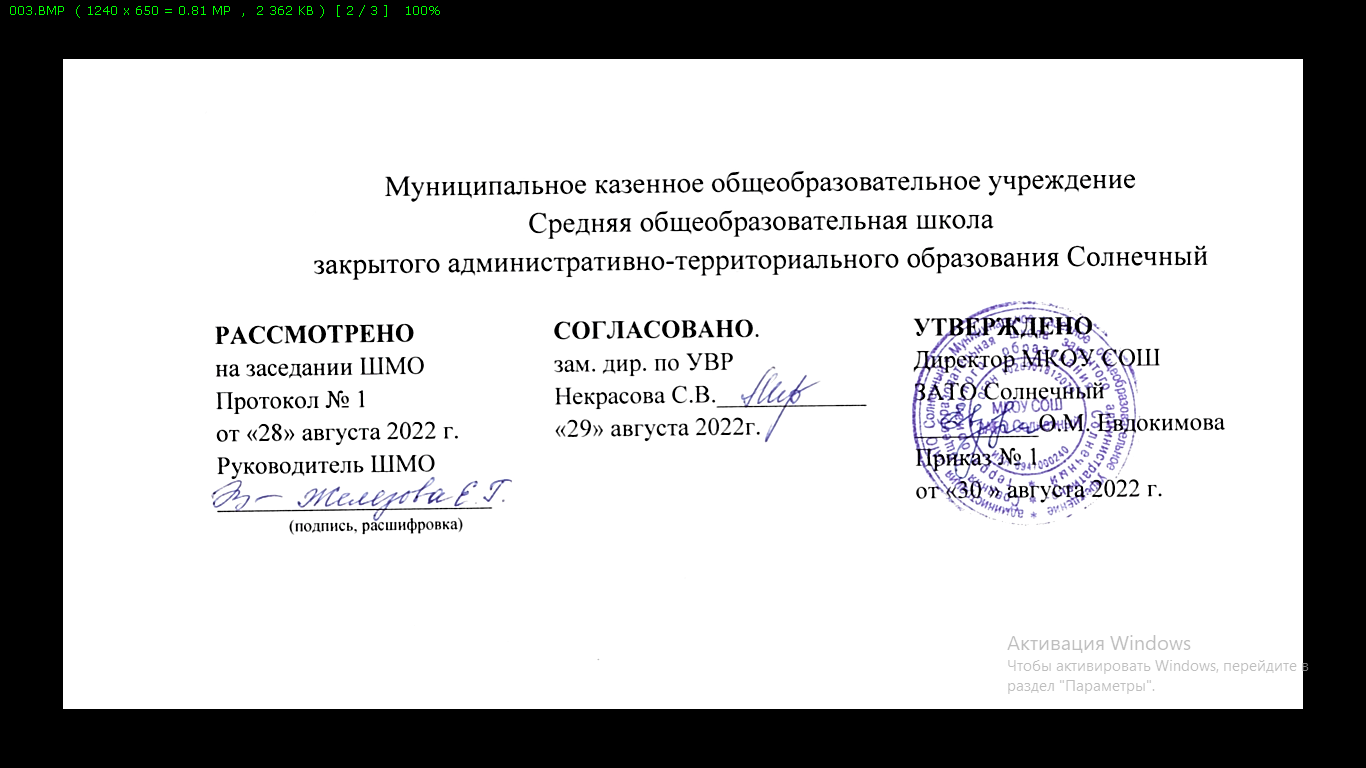 Рабочая программа по учебному предметуГеографияна 2022-2023 учебный годПрограмма разработана на основе Стандарта среднего (полного) общего образования по географии (базовый уровень)  и авторской методической рекомендации к учебнику В.П. Максаковского «Экономическая и социальная география Мира» 10-11 класс. М., «Просвещение», 2020г.(указать примерную или авторскую программу/программы, год издания при наличии)базовый уровень для 10 класса (базовый, профильный)Количество часов  по программе 68Количество часов неделю  2Составитель: Иванова М.Ю.(Ф.И.О. учителя)учитель(занимаемая должность)первая(квалификационная категория, при наличии)п. Солнечный Тверской области2022 г.Планируемые результаты освоения учебного предмета, курса.Главной  целью изучения курса является формирование у учащихся систематизированного целостного представления о закономерностях развития мирового хозяйства, формирования политической карты мира, размещения хозяйства и общества, о пространственном функционировании экономических законов на неоднородных в природном и хозяйственно-культурном отношении территориях современного мира, о роли географии в их познании.Указанная цель раскрывается в основных задачах курса «Экономическая и социальная география мира»:•	сформировать систему географических знаний о целостном, многообразном и динамично изменяющемся мире, взаимосвязи природы, населения и хозяйства на всех территориальных уровнях, географических аспектах глобальных проблем человечества и путях их решения; методах изучения географического пространства, разнообразии его объектов и процессов; •	научить сочетать глобальный, региональный и локальный подходы для описания и анализа природных, социально-экономических и геоэкологических процессов и явлений;•	развить у школьников познавательные интересы, интеллектуальные и творческие способности посредством ознакомления с важнейшими географическими особенностями и проблемами мира, его регионов и крупнейших стран;•	формировать географическую культуру и географическое мышление учащихся, воспитывать чувство патриотизма, толерантности, уважения к другим народам, бережного отношения к окружающей среде;•	вооружить учащихся специальными и общеучебными умениями, позволяющими им самостоятельно находить и применять географическую информацию, включая карты, статистические материалы, геоинформационные системы и ресурсы Интернета, для правильной оценки важнейших социально-экономических вопросов международной жизни; геополитической и геоэкономической ситуации в России, других странах и регионах мира, тенденций их возможного развития;•	добывать информацию географического характера по данному курсу, анализировать процессы и явления современного мира;•	использовать в практической деятельности и повседневной жизни разнообразные географические методы, знания и умения.Содержание курса географии 10-11 классов обеспечивает выполнение поставленных задач.В программе представлен перечень практических работ и экскурсий и иных форм работы, которые нацеливают учащихся на активное, деятельностное изучение программного материала. Общая характеристика курса географииПрограмма и содержание курса географии 10-11 классов разработаны в полном соответствии со стандартом среднего общего образования базового уровня.Содержание курса отвечает фундаментальному ядру содержания образования в части «География» и реализует идеи Концепции духовно-нравственного воспитания и развития гражданина России. Данный курс посвящен изучению географии современного мира с упором на выявление места и роли в нем России.География — дисциплина, синтезирующая естественное и общественное направления в науке. Структура курса следует логике учебного предмета, все разделы преемственны, каждый раздел выстроен с учетом закономерностей при познании географических объектов, с постепенным введением обобщений и на их основе — теоретических знаний и приемов самостоятельной работы. Темы раздела «Общий обзор современного мира» — «Природа и человек в современном мире», «Население мира», «Мировое хозяйство и география отдельных отраслей» — создают теоретическую базу для последующего изучения регионов, субрегионов и отдельных стран. Теоретические положения применяются и конкретизируются в региональной части курса.В региональной части курса группировка регионов и стран построена на основе принципа географической смежности.Важно обратить внимание на место изучения традиционно завершающей темы «Глобальные проблемы человечества». Усвоение основных глобальных проблем рассматривается в соответствующих разделах курса. Так, демографическая проблема изучается в теме  «Население»,  а пути решения проблемы отсталости ряда стран усваиваются в региональном блоке. В завершении курса глобальные проблемы структурируются и обобщаются. Таким образом, учащиеся имеют возможность видеть результаты взаимодействия общества и природы в современных условиях.В основу курса географии легли следующие педагогические дидактические принципы: принцип доступности, принцип системности, принцип научности.Принципы отбора содержания связаны с преемственностью целей образования на различных ступенях и уровнях обучения, логикой внутрипредметных связей, а также с возрастными особенностями развития учащихся.             Личностная ориентация образовательного процесса выявляет приоритет воспитательных и развивающих целей обучения. Способность учащихся  понимать причины и логику развития политических, экономических и социальных процессов, происходящих в современном мире, открывает возможность для осмысленного восприятия всего, что происходит вокруг. Система учебных занятий призвана способствовать развитию личностной самоидентификации, гуманитарной культуры школьников, усилению мотивации к социальному познанию и творчеству, воспитанию личностно и общественно востребованных качеств, в том числе гражданственности, толерантности.         Деятельностный подход отражает стратегию современной образовательной политики: необходимость воспитания человека и гражданина, интегрированного в современное ему общество, нацеленного на совершенствование этого общества. Система уроков сориентирована не столько на передачу «готовых знаний», сколько на формирование активной личности, мотивированной к самообразованию, обладающей достаточными навыками и психологическими установками к самостоятельному поиску, отбору, анализу и использованию информации. Это поможет выпускнику адаптироваться в мире, где объем информации, растет в геометрической прогрессии, где социальная и профессиональная успешность напрямую зависят от позитивного отношения к новациям, самостоятельности мышления и инициативности, от готовности проявлять творческий подход к делу, искать нестандартные способы решения проблем, от готовности к конструктивному взаимодействию с людьми.В процессе изучения курса важно опираться на исторический, типологический, дифференцированный подходы, проблемное обучение и самостоятельную работу учащихся с ис-точниками географической информации. В качестве основных форм организации учебной деятельности целесообразно использовать лекции, семинары, практикумы, зачеты и т. д. Большое внимание целесообразно уделять практическим работам. Кроме этого, необходимо помнить о принципиально новом построении материала в учебнике, в связи с этим большое внимание следует уделить организации работы с учебником. Знания и практические умения, приобретенные учащимися при изучении курса, могут быть использованы во всех сферах будущей деятельности, толерантного отношения и уважения к другим народам и культурам.Планируемые результаты освоения курса географииВ процессе обучения географии в 10-11 классах предусмотрено достижение учащимися следующих личностных результатов:Воспитание российской гражданской идентичности, патриотизма, уважения к своему народу, чувства ответственности перед Родиной, готовности к служению Отечеству, его защите; гордости за свой край, свою Родину, прошлое и настоящее многонационального народа России, уважение государственных символов (герб, флаг, гимн);Осознание себя как активного и ответственного члена российского общества, обладающего чувством собственного достоинства, осознанно принимающего традиционные национальные и общечеловеческие гуманистические и демократические ценности;Формирование целостного  мировоззрения, соответствующего современному уровню развития науки и общественной практики, основанного на диалоге культур, а также различных форм общественного сознания, осознание своего места в поликультурном мире;Формирование основ саморазвития и самовоспитания в соответствии с общечеловеческими ценностями и идеалами гражданского общества; готовность и способность к самостоятельной, творческой и ответственной деятельности;Формирование  толерантного сознания и поведения в поликультурном мире, готовности и способности вести диалог с другими людьми, достигать в нём взаимопонимания, находить общие цели и сотрудничать для их достижения;Формирование коммуникативной компетентности в общении и сотрудничестве со сверстниками, детьми младшего возраста, взрослыми в образовательной, общественно полезной, учебно-исследовательской, проектной и других видах деятельности;Воспитание  нравственного сознания и поведения на основе усвоения общечеловеческих ценностей;Формирование ответственного отношения к учению,  готовности и способности к образованию, в том числе самообразованию, на протяжении всей жизни; сознательного отношения к непрерывному образованию как условию успешной профессиональной и общественной деятельности;Формирование  осознанного подхода к  выбору будущей профессии и возможностям реализации собственных жизненных планов; отношения к профессиональной деятельности как возможности участия в решении личных, общественных, государственных, общенациональных проблем;Формирование экологического мышления, понимания влияния социально-экономических процессов на состояние природной и социальной среды; приобретение опыта эколого-направленной деятельности;Также предусмотрено достижение метапредметных результатов, таких как:умение самостоятельно определять цели деятельности и составлять планы деятельности; самостоятельно осуществлять, контролировать и корректировать деятельность; использовать все возможные ресурсы для достижения поставленных целей и реализации планов деятельности; выбирать успешные стратегии в различных ситуациях;умение продуктивно общаться и взаимодействовать в процессе совместной деятельности, учитывать позиции других участников деятельности, эффективно разрешать конфликты;владение навыками познавательной, учебно-исследовательской и проектной деятельности, навыками разрешения проблем; способность и готовность к самостоятельному поиску методов решения практических задач, применению различных методов познания;готовность и способность к самостоятельной информационно-познавательной деятельности, включая умение ориентироваться в различных источниках информации, критически оценивать и интерпретировать информацию, получаемую из различных источников;умение использовать средства информационных и коммуникационных технологий (далее - ИКТ) в решении когнитивных, коммуникативных и организационных задач с соблюдением требований эргономики, техники безопасности, гигиены, ресурсосбережения, правовых и этических норм, норм информационной безопасности;умение определять назначение и функции различных социальных институтов;умение самостоятельно оценивать и принимать решения, определяющие стратегию поведения, с учетом гражданских и нравственных ценностей;владение языковыми средствами - умение ясно, логично и точно излагать свою точку зрения, использовать адекватные языковые средства;владение навыками познавательной рефлексии как осознания совершаемых действий и мыслительных процессов, их результатов и оснований, границ своего знания и незнания, новых познавательных задач и средств их достижения.Достижение предметных результатов – знаний, умений, компетентностей, характеризующих качество (уровень) овладения учащимися содержанием учебного предмета на базовом уровне, предусматривает:владение представлениями о современной географической науке, её участии в решении важнейших проблем человечества;владение географическим мышлением  для определения географических аспектов природных, социально-экономических и экологических процессов и проблем;сформированность системы комплексных социально ориентированных географических знаний о закономерностях развития природы, размещения населения и хозяйства, о динамике и территориальных особенностях процессов, протекающих в географическом пространстве;владение умениями проведения наблюдений за отдельными географическими объектами, процессами и явлениями, их изменениями в результате природных и антропогенных воздействий;владение умениями использовать карты разного содержания для выявления закономерностей и тенденций, получения нового географического знания о природных социально-экономических и экологических процессах и явлениях;владение умениями географического анализа и интерпретации разнообразной информации;владение умениями применять географические знания для объяснения и оценки разнообразных явлений и процессов, самостоятельного оценивания уровня безопасности окружающей среды, адаптации к изменению её условий;сформированность представлений и знаний об основных проблемах взаимодействия природы и общества, о природных и социально-экономических аспектах экологических проблем.Содержание программы.10 класс 68 ч.Введение (1час)Положение географии в системе наук. Традиционные и новые методы географических исследований. Географическая карта - особый источник информации о действительности. Географическая номенклатура.Статистический метод - один из основных в географии. Этапы статистического изучения географических явлений и процессов. Виды статистических материалов. Другие способы и формы получения географической информации: экспедиции, стационарные наблюдения, камеральная обработка, опыты, моделирование. Геоинформационные системы как средство получения, обработки и представления пространственно-координированных географических данных.Часть1. Общая характеристика мира (34 часа)Тема 1: Современная политическая карта мира. (5 часов)Многообразие стран современного мира. Государственный строй мира. Международные отношения. Политическая география.Тема 2: География мировых природных ресурсов. Загрязнение и охрана окружающей среды. (6часов)Взаимодействие человечества и природы в прошлом и настоящем. Международный характер проблемы «дестабилизация окружающей среды». Природные ресурсы Земли, их виды. Ресурсообеспеченность. Природно-ресурсный потенциал разных территорий. Территориальные сочетания природных ресурсов. География природных ресурсов Земли. Основные типы природопользования. Источники загрязнения окружающей среды. Геоэкологические проблемы регионов различных типов природопользования. Пути сохранения качества окружающей среды.Тема3:География населения мира. (7часов)Численность, динамика и размещение населения мира, крупных регионов и стран. Воспроизводство и миграции населения. Их типы и виды. Структура населения (половая, возрастная, расовая, этническая, религиозная, по образовательному уровню). Демографическая ситуация в разных регионах и странах мира.Характеристика трудовых ресурсов и занятости населения крупных стран и регионов мира. Расселение населения. Специфика городских и сельских поселений. Масштабы и темпы урбанизации различных стран и регионов мира.Практические работы № 1«Определение степени обеспеченности крупных регионов и стран трудовыми ресурсами».Тема 4: НТР и мировое хозяйство. (5 часов)Понятие о НТР, её характерные черты и составные части. Мировое хозяйство. Международное географическое разделение труда. Отраслевая и территориальная структура мирового хозяйства. Факторы размещения производительных сил.Тема 5: География отраслей мирового хозяйства. (11 часов)География важнейших отраслей: топливно-энергетическая промышленность, электроэнергетика, горнодобывающая, металлургическая, машиностроение, химическая, лесная и деревообрабатывающая, легкая. География сельского хозяйства и рыболовства. География транспорта.Международная специализация и кооперирование - интеграционные зоны, крупнейшие фирмы и транснациональные корпорации (ТНК). Отрасли международной специализации стран и регионов мира; определяющие их факторы.Внешние экономические связи - научно-технические, производственное сотрудничество, создание свободных экономических зон (СЭЗ). География мировых валютно-финансовых отношений. Крупнейшие международные отраслевые и региональные союзы. Международная торговля - основные направления и структура. Главные центры мировой торговли.Практические работы № 2«Определение стран - экспортеров основных видов промышленной и сельскохозяйственной продукции, видов сырья; районов международного туризма и отдыха, стран, предоставляющих банковские и другие виды международных услуг».Часть II. Региональная характеристика мира. (27 час)Тема 6: Зарубежная Европа. (6 часов)Общая характеристика Зарубежной Европы. Население и хозяйство. Субрегионы и страны Зарубежной Европы. Великобритания, Италия,Франция, Германия- ведущие страны мира.Практическая работа № 1«Составление комплексной географической характеристики стран зарубежной Европы (по выбору учащихся)».Тема 7: Зарубежная Азия. Австралия. (9 часов)Общая характеристика Зарубежной Азии. Население и хозяйство. Китай, Япония, Индия. Австралийский Союз.Тема 8: Африка. (4 часа)Общая характеристика региона «Африка». Население и хозяйство стран Африканского региона. Субрегионы Северной и Тропической Африки.Тема 9: Северная Америка. (5 часов)Общая характеристика США. Макрорегионы США. Население и хозяйство США. Канада.Тема 10: Латинская Америка. (3 часа)Общая характеристика региона «Латинская Америка». Население и хозяйство Латинской Америки. Бразилия.Тема 11. География России (3 часа)Россия на карте мира и в системе международных отношений. Геополитическое положение России. ПРП страны. Население России. Количественные и качественные характеристики населения. Место России в мировом хозяйстве.Тема 12: Глобальные проблемы человечества. (4 часа)Понятие о глобальных проблемах. Классификация глобальных проблем. Экологическая проблема. Демографическая проблема. Проблема мира и разоружения. Продовольственная проблема. Энергетическая и сырьевая проблемы. Проблема здоровья людей. Проблема использования Мирового океана. Освоение космоса. Глобальные прогнозы, гипотезы, проекты.Практическая работа: Разработка проекта решения одной из глобальных проблем человечества.III.Тематическое планирование.10 классКалендарно-тематическое планирование по географии.Раздел II. ПРИРОДНЫЕ РЕСУРСЫ (5часов) 	ва населе	пользованием 	 	Семинар 	 	 	 	 	  	строение, 	1 	мирового 	плексную 	 	 	 	 	 карт 34 Региональная 	1 	Вводна	 	Изучение про- Работа по запол- 	Т6 	 	 характеристика 	 	я 	ЗарубежноЕвроп их 	 	блемы природ- нению контурных П1 (1-2)  	 	 	США 	 	 	атласа 	 	 	мира. 	Л.Америки; Контрольно-измерительные материалы по географииИтоговая контрольная работа по географии. 10 классВариант 1.1.Что такое анклав?А). Территория, принадлежащая сразу нескольким странамБ). Территория, удаленная от страны и принадлежащая этой странеВ). Форма государственного устройстваГ). Одна из высших должностей в теократической монархии2.Сколько сейчас стран на земле?А). 230Б). 150В). 200Г). 3103.Определите страну – государственный строй в которой - монархия:А). ЯпонияБ). СШАВ). ФранцияГ). ИталияД). Германия4.Что такое « географическая среда»?А). Все природные объекты, окружающие человека.Б). Часть природы, с которой человек взаимодействует в процессе хозяйственной деятельности.5. Андские страны выделяются крупными ресурсами:А) нефти и газа,Б) медными и полиметаллическими рудами,В) марганца и фосфоритами.6. Государства, занимающие ведущие в мире позиции по запасам древесины:А) Россия, Канада, США, Бразилия,Б) Россия, Канада, Бразилия, Китай,Г) Россия, Канада, США, Конго.7. Аквакультура – это:А) искусственное выращивание водных организмов в морской и пресной воде,Б) искусственное разведение водных организмов в морской воде.8.Страны-лидеры по добыче газа:А). Польша, Саудовская Аравия, Эстония, УкраинаБ). Финляндия, Россия, Ирак, Австралия.В). Россия, Канада, США, Ирак.9.Второй тип воспроизводства характерен для стран:А) Индия, Австралия, КитайБ) Индонезия, Россия, СШАВ) Индия, Индонезия, Аргентина10.Мужское население преобладает в странах:А) Китае и ИранеБ) Канаде и Саудовской АравииВ) Германии и Франции11.Укажите более точный ответ. Внутренние миграции это -А) переселение из села в городБ) переезд в пределах материкаВ) переселение из села в город и переезд на осваиваемые землиГ) переселение из страны в странуД) точного ответа нет12.Составными частями НТР являются:А). электрификация, механизация, повышение производительности труда,Б). автоматизация производства, использование заменителей сырья, введение АСУВ). наукоёмкость, интенсификация, безотходность, рекламаГ). наука, техника и технология, производство и управление13.Что такое революционный путь в развитии техники и технологии?А). уничтожение устаревшего оборудованияБ). совершенствование имеющейся техникиВ). замена неквалифицированных кадров на квалифицированныеГ). создание принципиально новых технологий14.Установите соответствие. Структура хозяйстваА) аграрная Б) постиндустриальная В) индустриальнаяСтрана1) Япония 2) Польша 3)Сенегал15. Самый большой торговый флот в мире имеют:А) Греция и Кипр; Б) Китай и Япония; В) Либерия и Панама; Г) Россия и США;16. Отраслевым международным объединением являетсяА). Ассоциация стран Юго – Восточной Азии ( АСЕАН ) В). Организация стран –экспортёров нефти ( ОПЕК )Б). Европейский союз ( ЕС ) Г). Латиноамериканская ассоциация интеграции ( ЛАИ )17. Больше всего электроэнергии на душу населения производится вА). Норвегии; Б). США; В). Россия; Г). Китай.18. Интенсивное молочное скотоводство характерно для:А) Австрии; Б) Индии; В) Мексики; Г) Бразилии.19. На продукции лесной и деревообрабатывающей промышленности специализируются страны:А) Канада и ФранцияБ) Канада и РоссияВ) Канада, Россия, Германия20. Выберите из предложенного списка три страны, в которых автомобилестроение является международной специализации.А) Италия ; Б) Колумбия; В) Швеция; Г) Судан; Д) Франция; Е) Нигерия.21.Какой фактор способствует перемещению текстильной и швейной промышленности в развивающиеся страны?А) экологическийБ) транспортныйВ) приближение к потребителюГ) ориентация на дешёвую рабочую силу22. «Эта древняя страна расположена на архипелаге в северном полушарии, входит в первую десятку стран по численности населения. Бедна природными ресурсами, на добывающие отрасли приходится лишь 0,3% ВВП. Страна высокоурбанизирована, в ней насчитывается 12 городов – «миллионеров». Основная отрасль промышленности – многоотраслевое, высокотехнологическое машиностроение, продукция которого преобладает в структуре экспорта страны».23. Найдите ошибку среди самых больших стран мира (по территории):А) Россия Б) Канада В) Китай Г) США Д) Австрия24.Какие страны входят в клуб ядерных держав (имеют ядерное оружие)?А). Германия, США ,Россия, УкраинаБ). Индия, Пакистан, Китай, США, Великобритания, Франция РоссияВ). Россия, США, Китай, Великобритания, Франция, КанадаГ). Бразилия, Белоруссия, Италия, США, Франция, Россия25.Чем объяснить размещение металлургических центров Польши в центре страны, а Нидерландов на морском побережье?Укажите не менее двух причин.Название темыКоличествочасовПрактическиеработы10 класс10 класс10 классОбщая характеристика мира346Региональная характеристика мира3111Глобальные проблемы человечества3ИТОГО6817№ Тема урока Кол- во Тип урока Элементы обязательного Требования к уровню Требования к уровню Дополни- тельный Практические работы Формы контроля Формы контроля Параг раф Дата про- ведения Дата про- ведения ча- минимума подготовки подготовки материал Параг раф План Факсов образования обучающихся обучающихся  	 	 	Раздел 1. СОВРЕМЕННАЯ ПОЛИТИЧЕСКАЯ КАРТА МИРА (5часов)  	 	 	Раздел 1. СОВРЕМЕННАЯ ПОЛИТИЧЕСКАЯ КАРТА МИРА (5часов)  	 	 	Раздел 1. СОВРЕМЕННАЯ ПОЛИТИЧЕСКАЯ КАРТА МИРА (5часов)  	 	 	Раздел 1. СОВРЕМЕННАЯ ПОЛИТИЧЕСКАЯ КАРТА МИРА (5часов)  	 	 	Раздел 1. СОВРЕМЕННАЯ ПОЛИТИЧЕСКАЯ КАРТА МИРА (5часов)  	 	 	Раздел 1. СОВРЕМЕННАЯ ПОЛИТИЧЕСКАЯ КАРТА МИРА (5часов)  	 	 	Раздел 1. СОВРЕМЕННАЯ ПОЛИТИЧЕСКАЯ КАРТА МИРА (5часов)  	 	 	Раздел 1. СОВРЕМЕННАЯ ПОЛИТИЧЕСКАЯ КАРТА МИРА (5часов)  	 	 	Раздел 1. СОВРЕМЕННАЯ ПОЛИТИЧЕСКАЯ КАРТА МИРА (5часов)  	 	 	Раздел 1. СОВРЕМЕННАЯ ПОЛИТИЧЕСКАЯ КАРТА МИРА (5часов)  	 	 	Раздел 1. СОВРЕМЕННАЯ ПОЛИТИЧЕСКАЯ КАРТА МИРА (5часов)  	 	 	Раздел 1. СОВРЕМЕННАЯ ПОЛИТИЧЕСКАЯ КАРТА МИРА (5часов)  	 	 	Раздел 1. СОВРЕМЕННАЯ ПОЛИТИЧЕСКАЯ КАРТА МИРА (5часов)  	 	 	Раздел 1. СОВРЕМЕННАЯ ПОЛИТИЧЕСКАЯ КАРТА МИРА (5часов)  	 	 	 	Тема 1. Современная политическая карта мира (5 часов) 	  	 	 	 	Тема 1. Современная политическая карта мира (5 часов) 	  	 	 	 	Тема 1. Современная политическая карта мира (5 часов) 	  	 	 	 	Тема 1. Современная политическая карта мира (5 часов) 	  	 	 	 	Тема 1. Современная политическая карта мира (5 часов) 	  	 	 	 	Тема 1. Современная политическая карта мира (5 часов) 	  	 	 	 	Тема 1. Современная политическая карта мира (5 часов) 	  	 	 	 	Тема 1. Современная политическая карта мира (5 часов) 	  	 	 	 	Тема 1. Современная политическая карта мира (5 часов) 	  	 	 	 	Тема 1. Современная политическая карта мира (5 часов) 	  	 	 	 	Тема 1. Современная политическая карта мира (5 часов) 	  	 	 	 	Тема 1. Современная политическая карта мира (5 часов) 	  	 	 	 	Тема 1. Современная политическая карта мира (5 часов) 	  	 	 	 	Тема 1. Современная политическая карта мира (5 часов) 	 1. Многообразие 1 стран современ-  ного мира   Многообразие 1 стран современ-  ного мира   Вводная лекция Политическая карта мира. Изменения на политической карте мира в новейшее  время. Многообразие стран современного мира  их основные группы. Государственный строй, формы правления и административ- но-территориаль- ного устройства стран мира. Гео- политика и поли- тическая геогра- фия. Междуна- родные органи- зации. Роль и место России в современном ми- ре Политическая карта мира. Изменения на политической карте мира в новейшее  время. Многообразие стран современного мира  их основные группы. Государственный строй, формы правления и административ- но-территориаль- ного устройства стран мира. Гео- политика и поли- тическая геогра- фия. Междуна- родные органи- зации. Роль и место России в современном ми- ре Знать/понимать основные гео- графические по- нятия и термины Анализ поли- тической карты мира и экономиче- ских карт с целью опре- деления спе- циализации разных типов стран и ре- гионов мира, их участия в МГРТ Составление систематизи- рующей табли- цы «Государст- венный строй стран мира». Характеристика политико- географическо- го положения страны, его из- менений во времени Составление систематизи- рующей табли- цы «Государст- венный строй стран мира». Характеристика политико- географическо- го положения страны, его из- менений во времени Эвристическая 	Тема.1;беседа, 	 заполнение к/ к   Эвристическая 	Тема.1;беседа, 	 заполнение к/ к    2 Этапы формирования ПК мира  1  Лекция с элемен- тами бе- Политическая карта мира. Изменения на политической карте мира в новейшее  время. Многообразие стран современного мира  их основные группы. Государственный строй, формы правления и административ- но-территориаль- ного устройства стран мира. Гео- политика и поли- тическая геогра- фия. Междуна- родные органи- зации. Роль и место России в современном ми- ре Политическая карта мира. Изменения на политической карте мира в новейшее  время. Многообразие стран современного мира  их основные группы. Государственный строй, формы правления и административ- но-территориаль- ного устройства стран мира. Гео- политика и поли- тическая геогра- фия. Междуна- родные органи- зации. Роль и место России в современном ми- ре Знать/понимать основные гео- графические по- нятия и термины Анализ поли- тической карты мира и экономиче- ских карт с целью опре- деления спе- циализации разных типов стран и ре- гионов мира, их участия в МГРТ Составление систематизи- рующей табли- цы «Государст- венный строй стран мира». Характеристика политико- географическо- го положения страны, его из- менений во времени Составление систематизи- рующей табли- цы «Государст- венный строй стран мира». Характеристика политико- географическо- го положения страны, его из- менений во времени Индивидуальн ый опрос  Тема 1 п 2 3. Государственны й  строй стран мира  1 седы практику м Политическая карта мира. Изменения на политической карте мира в новейшее  время. Многообразие стран современного мира  их основные группы. Государственный строй, формы правления и административ- но-территориаль- ного устройства стран мира. Гео- политика и поли- тическая геогра- фия. Междуна- родные органи- зации. Роль и место России в современном ми- ре Политическая карта мира. Изменения на политической карте мира в новейшее  время. Многообразие стран современного мира  их основные группы. Государственный строй, формы правления и административ- но-территориаль- ного устройства стран мира. Гео- политика и поли- тическая геогра- фия. Междуна- родные органи- зации. Роль и место России в современном ми- ре Знать/понимать основные гео- графические по- нятия и термины Анализ поли- тической карты мира и экономиче- ских карт с целью опре- деления спе- циализации разных типов стран и ре- гионов мира, их участия в МГРТ Составление систематизи- рующей табли- цы «Государст- венный строй стран мира». Характеристика политико- географическо- го положения страны, его из- менений во времени Составление систематизи- рующей табли- цы «Государст- венный строй стран мира». Характеристика политико- географическо- го положения страны, его из- менений во времени Заполнение таблицы Тема 1 п3 Государственны й  строй стран мира  седы практику м Политическая карта мира. Изменения на политической карте мира в новейшее  время. Многообразие стран современного мира  их основные группы. Государственный строй, формы правления и административ- но-территориаль- ного устройства стран мира. Гео- политика и поли- тическая геогра- фия. Междуна- родные органи- зации. Роль и место России в современном ми- ре Политическая карта мира. Изменения на политической карте мира в новейшее  время. Многообразие стран современного мира  их основные группы. Государственный строй, формы правления и административ- но-территориаль- ного устройства стран мира. Гео- политика и поли- тическая геогра- фия. Междуна- родные органи- зации. Роль и место России в современном ми- ре Знать/понимать основные гео- графические по- нятия и термины Анализ поли- тической карты мира и экономиче- ских карт с целью опре- деления спе- циализации разных типов стран и ре- гионов мира, их участия в МГРТ Составление систематизи- рующей табли- цы «Государст- венный строй стран мира». Характеристика политико- географическо- го положения страны, его из- менений во времени Составление систематизи- рующей табли- цы «Государст- венный строй стран мира». Характеристика политико- географическо- го положения страны, его из- менений во времени Индивидуальн ый опрос Тема 1 п.3 4 Политическая география 1 Лекция с элемента ми Политическая карта мира. Изменения на политической карте мира в новейшее  время. Многообразие стран современного мира  их основные группы. Государственный строй, формы правления и административ- но-территориаль- ного устройства стран мира. Гео- политика и поли- тическая геогра- фия. Междуна- родные органи- зации. Роль и место России в современном ми- ре Политическая карта мира. Изменения на политической карте мира в новейшее  время. Многообразие стран современного мира  их основные группы. Государственный строй, формы правления и административ- но-территориаль- ного устройства стран мира. Гео- политика и поли- тическая геогра- фия. Междуна- родные органи- зации. Роль и место России в современном ми- ре Знать/понимать основные гео- графические по- нятия и термины Анализ поли- тической карты мира и экономиче- ских карт с целью опре- деления спе- циализации разных типов стран и ре- гионов мира, их участия в МГРТ Составление систематизи- рующей табли- цы «Государст- венный строй стран мира». Характеристика политико- географическо- го положения страны, его из- менений во времени Составление систематизи- рующей табли- цы «Государст- венный строй стран мира». Характеристика политико- географическо- го положения страны, его из- менений во времени Индивидуальн ый опрос Тема 1 п.3 5 Обобщение по теме Современная политическая карта мира 1 Практику Политическая карта мира. Изменения на политической карте мира в новейшее  время. Многообразие стран современного мира  их основные группы. Государственный строй, формы правления и административ- но-территориаль- ного устройства стран мира. Гео- политика и поли- тическая геогра- фия. Междуна- родные органи- зации. Роль и место России в современном ми- ре Политическая карта мира. Изменения на политической карте мира в новейшее  время. Многообразие стран современного мира  их основные группы. Государственный строй, формы правления и административ- но-территориаль- ного устройства стран мира. Гео- политика и поли- тическая геогра- фия. Междуна- родные органи- зации. Роль и место России в современном ми- ре Знать/понимать основные гео- графические по- нятия и термины Анализ поли- тической карты мира и экономиче- ских карт с целью опре- деления спе- циализации разных типов стран и ре- гионов мира, их участия в МГРТ Составление систематизи- рующей табли- цы «Государст- венный строй стран мира». Характеристика политико- географическо- го положения страны, его из- менений во времени Составление систематизи- рующей табли- цы «Государст- венный строй стран мира». Характеристика политико- географическо- го положения страны, его из- менений во времени Тестирование  1-3 6. Взаимодействи е  человечества и природы. Мировые прир. ресурсы (минеральные, земельные) Взаимодействи е  человечества и природы. Мировые прир. ресурсы (минеральные, земельные) 1 1 Вводналекция Вводналекция Основные виды при- родных ресурсов. Размещение природ- ных ресурсов и мас- штабы их использова- ния. Обеспеченность природными ресурса- ми. Особенности ис- пользования разных видов природных ре- сурсов. Рациональное и нерациональное природопользование. Причины и последст- вия загрязнения ок- ружающей среды. Пу ти решения экологи- ческих проблем в ми- ре и его крупных ре- гионах, включая Рос сию. Геоэкология Основные виды при- родных ресурсов. Размещение природ- ных ресурсов и мас- штабы их использова- ния. Обеспеченность природными ресурса- ми. Особенности ис- пользования разных видов природных ре- сурсов. Рациональное и нерациональное природопользование. Причины и последст- вия загрязнения ок- ружающей среды. Пу ти решения экологи- ческих проблем в ми- ре и его крупных ре- гионах, включая Рос сию. Геоэкология Знать: особенности размещения основных видов природных ресурсов, их главные месторождения и территориальные сочетания. Уметь: определять и сравнивать по разным источникам информации географические тенденции развития природных, социально- экономических и геоэкологически х объектов, процессов и явлений; оцени- вать и объяснять ресурсообеспече нность отдельных стран и регионов мира Оценка обеспечен- ности чело- вечества основными видами при родных ре- сурсов. Ана лиз карт природо- пользования с целью вы- явления районов острых гео- экологиче- ских ситуа- ций Оценка обеспе- ченности разных регионов и стран основными вида- ми природных ресурсов Эвристическая беседа с ис- пользованием карт атласа Тема 2 1 2 (1-3) 7. Водные, биологические, Мирового океана, климатические, и космические, рекреационные ресурсы. Водные, биологические, Мирового океана, климатические, и космические, рекреационные ресурсы. 1 1 Практи кум Практи кум Основные виды при- родных ресурсов. Размещение природ- ных ресурсов и мас- штабы их использова- ния. Обеспеченность природными ресурса- ми. Особенности ис- пользования разных видов природных ре- сурсов. Рациональное и нерациональное природопользование. Причины и последст- вия загрязнения ок- ружающей среды. Пу ти решения экологи- ческих проблем в ми- ре и его крупных ре- гионах, включая Рос сию. Геоэкология Основные виды при- родных ресурсов. Размещение природ- ных ресурсов и мас- штабы их использова- ния. Обеспеченность природными ресурса- ми. Особенности ис- пользования разных видов природных ре- сурсов. Рациональное и нерациональное природопользование. Причины и последст- вия загрязнения ок- ружающей среды. Пу ти решения экологи- ческих проблем в ми- ре и его крупных ре- гионах, включая Рос сию. Геоэкология Знать: особенности размещения основных видов природных ресурсов, их главные месторождения и территориальные сочетания. Уметь: определять и сравнивать по разным источникам информации географические тенденции развития природных, социально- экономических и геоэкологически х объектов, процессов и явлений; оцени- вать и объяснять ресурсообеспече нность отдельных стран и регионов мира Оценка обеспечен- ности чело- вечества основными видами при родных ре- сурсов. Ана лиз карт природо- пользования с целью вы- явления районов острых гео- экологиче- ских ситуа- ций Оценка обеспе- ченности разных регионов и стран основными вида- ми природных ресурсов Эвристическая беседа с ис- пользованием карт атласа, составление таблицы Тема 2. 2 (4-8) 8. Загрязнение и охрана окружающей среды Загрязнение и охрана окружающей среды 1 1 Семинар Семинар Основные виды при- родных ресурсов. Размещение природ- ных ресурсов и мас- штабы их использова- ния. Обеспеченность природными ресурса- ми. Особенности ис- пользования разных видов природных ре- сурсов. Рациональное и нерациональное природопользование. Причины и последст- вия загрязнения ок- ружающей среды. Пу ти решения экологи- ческих проблем в ми- ре и его крупных ре- гионах, включая Рос сию. Геоэкология Основные виды при- родных ресурсов. Размещение природ- ных ресурсов и мас- штабы их использова- ния. Обеспеченность природными ресурса- ми. Особенности ис- пользования разных видов природных ре- сурсов. Рациональное и нерациональное природопользование. Причины и последст- вия загрязнения ок- ружающей среды. Пу ти решения экологи- ческих проблем в ми- ре и его крупных ре- гионах, включая Рос сию. Геоэкология Знать: особенности размещения основных видов природных ресурсов, их главные месторождения и территориальные сочетания. Уметь: определять и сравнивать по разным источникам информации географические тенденции развития природных, социально- экономических и геоэкологически х объектов, процессов и явлений; оцени- вать и объяснять ресурсообеспече нность отдельных стран и регионов мира Оценка обеспечен- ности чело- вечества основными видами при родных ре- сурсов. Ана лиз карт природо- пользования с целью вы- явления районов острых гео- экологиче- ских ситуа- ций Оценка обеспе- ченности разных регионов и стран основными вида- ми природных ресурсов беседа с ис- пользованием карт атласа, составление Тема 2 3 9. Географическ ое ресурсоведени е и геоэкология Географическ ое ресурсоведени е и геоэкология 1 1 СеминаСеминаОсновные виды при- родных ресурсов. Размещение природ- ных ресурсов и мас- штабы их использова- ния. Обеспеченность природными ресурса- ми. Особенности ис- пользования разных видов природных ре- сурсов. Рациональное и нерациональное природопользование. Причины и последст- вия загрязнения ок- ружающей среды. Пу ти решения экологи- ческих проблем в ми- ре и его крупных ре- гионах, включая Рос сию. Геоэкология Основные виды при- родных ресурсов. Размещение природ- ных ресурсов и мас- штабы их использова- ния. Обеспеченность природными ресурса- ми. Особенности ис- пользования разных видов природных ре- сурсов. Рациональное и нерациональное природопользование. Причины и последст- вия загрязнения ок- ружающей среды. Пу ти решения экологи- ческих проблем в ми- ре и его крупных ре- гионах, включая Рос сию. Геоэкология Знать: особенности размещения основных видов природных ресурсов, их главные месторождения и территориальные сочетания. Уметь: определять и сравнивать по разным источникам информации географические тенденции развития природных, социально- экономических и геоэкологически х объектов, процессов и явлений; оцени- вать и объяснять ресурсообеспече нность отдельных стран и регионов мира Оценка обеспечен- ности чело- вечества основными видами при родных ре- сурсов. Ана лиз карт природо- пользования с целью вы- явления районов острых гео- экологиче- ских ситуа- ций Эвристическая 	 беседа с ис- пользованием карт атласа, Т 2 4 10 Практическая работа «Оценка обеспеченности разных регионов и стран основными видами Практическая работа «Оценка обеспеченности разных регионов и стран основными видами 1 1 ПрактиПрактиОсновные виды при- родных ресурсов. Размещение природ- ных ресурсов и мас- штабы их использова- ния. Обеспеченность природными ресурса- ми. Особенности ис- пользования разных видов природных ре- сурсов. Рациональное и нерациональное природопользование. Причины и последст- вия загрязнения ок- ружающей среды. Пу ти решения экологи- ческих проблем в ми- ре и его крупных ре- гионах, включая Рос сию. Геоэкология Основные виды при- родных ресурсов. Размещение природ- ных ресурсов и мас- штабы их использова- ния. Обеспеченность природными ресурса- ми. Особенности ис- пользования разных видов природных ре- сурсов. Рациональное и нерациональное природопользование. Причины и последст- вия загрязнения ок- ружающей среды. Пу ти решения экологи- ческих проблем в ми- ре и его крупных ре- гионах, включая Рос сию. Геоэкология Знать: особенности размещения основных видов природных ресурсов, их главные месторождения и территориальные сочетания. Уметь: определять и сравнивать по разным источникам информации географические тенденции развития природных, социально- экономических и геоэкологически х объектов, процессов и явлений; оцени- вать и объяснять ресурсообеспече нность отдельных стран и регионов мира Оценка обеспечен- ности чело- вечества основными видами при родных ре- сурсов. Ана лиз карт природо- пользования с целью вы- явления районов острых гео- экологиче- ских ситуа- ций Учебное иссле дование по картам, реше- ние географи- ческих задач Тема 2  	 	 	 	Раздел III. НАСЕЛЕНИЕ (5 часов  	  	 	 	 	Раздел III. НАСЕЛЕНИЕ (5 часов  	  	 	 	 	Раздел III. НАСЕЛЕНИЕ (5 часов  	  	 	 	 	Раздел III. НАСЕЛЕНИЕ (5 часов  	  	 	 	 	Раздел III. НАСЕЛЕНИЕ (5 часов  	  	 	 	 	Раздел III. НАСЕЛЕНИЕ (5 часов  	  	 	 	 	Раздел III. НАСЕЛЕНИЕ (5 часов  	  	 	 	 	Раздел III. НАСЕЛЕНИЕ (5 часов  	  	 	 	 	Раздел III. НАСЕЛЕНИЕ (5 часов  	  	 	 	 	Раздел III. НАСЕЛЕНИЕ (5 часов  	  	 	 	 	Раздел III. НАСЕЛЕНИЕ (5 часов  	  	 	 	 	Раздел III. НАСЕЛЕНИЕ (5 часов  	  	 	 	 	Раздел III. НАСЕЛЕНИЕ (5 часов  	  	 	 	 	Раздел III. НАСЕЛЕНИЕ (5 часов  	  	 	 	 	Раздел III. НАСЕЛЕНИЕ (5 часов  	  	 	 	 	Раздел III. НАСЕЛЕНИЕ (5 часов  	 11. Численность, вос- 1 1 Вводная лекция Вводная лекция Численность и воспроизводство Численность и воспроизводство Знать: численность Знать: численность Типы вос- производст- Определе- ние демографиче- Эвристическая беседа с ис- Тема 3 1 производство населения населения. Естественный прирост населения и его типы. Демографическая политика. Половой, возрастной и этнический состав населения. Крупные народы и языковые семьи. География мировых  религий. Этнополитические и религиозные конфликты. Размещение и плотность населения. Миграция, виды ми- граций, география международных миграций. Расселение населения. Городское исельское население. Урбанизация и ее формы, темпы и уровни урбанизации. Крупнейшие города и городские агломерации мира и России. Уровень и качество жизни населения крупнейших  стран и регионов мира и динамику населе- ния мира, отдельных регионов и стран, их этногеографическу ю специфику; различия в уровне и качестве жизни населения, основные направле- ния миграций; про- блемы современной урбанизации.  Уметь: определять и сравнивать по разным источникам информации географические тенденции развития природных, социально- экономических и геоэкологических объектов, процессов и явлений; оцени- вать и объяснять демографическую ситуацию, уровни урбанизации и тер- риториальной кон- центрации населе- ния ния ской ситуации и особенностей де- мографической политики в разных странах и регио- нах мира. Оценка особенностей уровня и качества жизни населения в разных странах и регионах мира Составление сравнительной оценки трудовых ресурсов стран и регионов мира. карт атласа, 12 Состав населения. 1 Лекция элемен- тами бе- седы населения. Естественный прирост населения и его типы. Демографическая политика. Половой, возрастной и этнический состав населения. Крупные народы и языковые семьи. География мировых  религий. Этнополитические и религиозные конфликты. Размещение и плотность населения. Миграция, виды ми- граций, география международных миграций. Расселение населения. Городское исельское население. Урбанизация и ее формы, темпы и уровни урбанизации. Крупнейшие города и городские агломерации мира и России. Уровень и качество жизни населения крупнейших  стран и регионов мира и динамику населе- ния мира, отдельных регионов и стран, их этногеографическу ю специфику; различия в уровне и качестве жизни населения, основные направле- ния миграций; про- блемы современной урбанизации.  Уметь: определять и сравнивать по разным источникам информации географические тенденции развития природных, социально- экономических и геоэкологических объектов, процессов и явлений; оцени- вать и объяснять демографическую ситуацию, уровни урбанизации и тер- риториальной кон- центрации населе- ния Основные очаги этни- ческих и конфессио- нальных конфликтов ской ситуации и особенностей де- мографической политики в разных странах и регио- нах мира. Оценка особенностей уровня и качества жизни населения в разных странах и регионах мира Составление сравнительной оценки трудовых ресурсов стран и регионов мира. Эвристическая беседа с ис- пользованием карт атласа, работа по за- полнению таб- лицы Тема 3 2 13. Размещение и миграция населения мира 1 Семинар населения. Естественный прирост населения и его типы. Демографическая политика. Половой, возрастной и этнический состав населения. Крупные народы и языковые семьи. География мировых  религий. Этнополитические и религиозные конфликты. Размещение и плотность населения. Миграция, виды ми- граций, география международных миграций. Расселение населения. Городское исельское население. Урбанизация и ее формы, темпы и уровни урбанизации. Крупнейшие города и городские агломерации мира и России. Уровень и качество жизни населения крупнейших  стран и регионов мира и динамику населе- ния мира, отдельных регионов и стран, их этногеографическу ю специфику; различия в уровне и качестве жизни населения, основные направле- ния миграций; про- блемы современной урбанизации.  Уметь: определять и сравнивать по разным источникам информации географические тенденции развития природных, социально- экономических и геоэкологических объектов, процессов и явлений; оцени- вать и объяснять демографическую ситуацию, уровни урбанизации и тер- риториальной кон- центрации населе- ния ской ситуации и особенностей де- мографической политики в разных странах и регио- нах мира. Оценка особенностей уровня и качества жизни населения в разных странах и регионах мира Составление сравнительной оценки трудовых ресурсов стран и регионов мира. Эвристическая беседа с ис- пользованием сопоставлени- ем карт атласа Тема 3 3 14. Городское и сельское население 1 Семинарнаселения. Естественный прирост населения и его типы. Демографическая политика. Половой, возрастной и этнический состав населения. Крупные народы и языковые семьи. География мировых  религий. Этнополитические и религиозные конфликты. Размещение и плотность населения. Миграция, виды ми- граций, география международных миграций. Расселение населения. Городское исельское население. Урбанизация и ее формы, темпы и уровни урбанизации. Крупнейшие города и городские агломерации мира и России. Уровень и качество жизни населения крупнейших  стран и регионов мира и динамику населе- ния мира, отдельных регионов и стран, их этногеографическу ю специфику; различия в уровне и качестве жизни населения, основные направле- ния миграций; про- блемы современной урбанизации.  Уметь: определять и сравнивать по разным источникам информации географические тенденции развития природных, социально- экономических и геоэкологических объектов, процессов и явлений; оцени- вать и объяснять демографическую ситуацию, уровни урбанизации и тер- риториальной кон- центрации населе- ния Оценка ос- новных по- казателей уровня и качества жизни ления. Ана- лиз карт населения ской ситуации и особенностей де- мографической политики в разных странах и регио- нах мира. Оценка особенностей уровня и качества жизни населения в разных странах и регионах мира Составление сравнительной оценки трудовых ресурсов стран и регионов мира. Учебное дование по картам, ление таблицы по результатам сравнения работа по за- полнению кон- турных карт Тема 3 4 15 Практическа я работа «Составление сравнительно й оценки трудовых ресурсов стран и регионов мира.» Обобщение знаний 1 практик ум населения. Естественный прирост населения и его типы. Демографическая политика. Половой, возрастной и этнический состав населения. Крупные народы и языковые семьи. География мировых  религий. Этнополитические и религиозные конфликты. Размещение и плотность населения. Миграция, виды ми- граций, география международных миграций. Расселение населения. Городское исельское население. Урбанизация и ее формы, темпы и уровни урбанизации. Крупнейшие города и городские агломерации мира и России. Уровень и качество жизни населения крупнейших  стран и регионов мира и динамику населе- ния мира, отдельных регионов и стран, их этногеографическу ю специфику; различия в уровне и качестве жизни населения, основные направле- ния миграций; про- блемы современной урбанизации.  Уметь: определять и сравнивать по разным источникам информации географические тенденции развития природных, социально- экономических и геоэкологических объектов, процессов и явлений; оцени- вать и объяснять демографическую ситуацию, уровни урбанизации и тер- риториальной кон- центрации населе- ния Учебное иссле- дование по картам, тестирование- Раздел IV. НТР И МИРОВОЕ ХОЗЯЙСТВО (7 часов) Раздел IV. НТР И МИРОВОЕ ХОЗЯЙСТВО (7 часов) Раздел IV. НТР И МИРОВОЕ ХОЗЯЙСТВО (7 часов) Раздел IV. НТР И МИРОВОЕ ХОЗЯЙСТВО (7 часов) Раздел IV. НТР И МИРОВОЕ ХОЗЯЙСТВО (7 часов) Раздел IV. НТР И МИРОВОЕ ХОЗЯЙСТВО (7 часов) Раздел IV. НТР И МИРОВОЕ ХОЗЯЙСТВО (7 часов) Раздел IV. НТР И МИРОВОЕ ХОЗЯЙСТВО (7 часов) Раздел IV. НТР И МИРОВОЕ ХОЗЯЙСТВО (7 часов) Раздел IV. НТР И МИРОВОЕ ХОЗЯЙСТВО (7 часов) Раздел IV. НТР И МИРОВОЕ ХОЗЯЙСТВО (7 часов) Раздел IV. НТР И МИРОВОЕ ХОЗЯЙСТВО (7 часов) 16. Характерист ика научно- технической революции 1 Вводная лекция Научно-техническая революция. Особенно- сти отраслевой и тер- риториальной структу- ры мирового хозяйст- ва, различия в уровнях экономического разви- тия стран и регионов, изменение пропорций между производствен- ной и непроизводст- венной сферами, про- мышленностью и сельским хозяйством Знать: географиче- ские особенности отраслевой и терри- ториальной структу- ры мирового хозяй- ства, размещение его основных отрас- лей; оценивать и объяснять террито- риальную концен- трацию производст- ва, степень природ- ных, антропогенных и техногенных изме- нений отдельных территорий Установле- ние взаимо- связей меж- ду разме- щением на- селения, хозяйства и природными условиями на конкрет- ных терри- ториях Определе- ние между- народной специали- зации круп- нейших стран и ре- гионов мира Анализ экономичес ких карт. Выявление неравномер ности хозяйственного освоения разных территорий Составление ха- рактеристики ос- новных центров современного ми- рового хозяйства, типологической схемы территори- альной структуры хозяйства эконо- мически развитой и развивающейся страны. Сравни- тельная характе- ристика ведущих факторов разме- щения производи- тельных сил Эвристическая беседа с ис- пользованием сопоставлени- ем карт атласа Тема 4 1 п1-2 17. Составные части НТР 1 Лекция с элемен- тами бе- седы Научно-техническая революция. Особенно- сти отраслевой и тер- риториальной структу- ры мирового хозяйст- ва, различия в уровнях экономического разви- тия стран и регионов, изменение пропорций между производствен- ной и непроизводст- венной сферами, про- мышленностью и сельским хозяйством Знать: географиче- ские особенности отраслевой и терри- ториальной структу- ры мирового хозяй- ства, размещение его основных отрас- лей; оценивать и объяснять террито- риальную концен- трацию производст- ва, степень природ- ных, антропогенных и техногенных изме- нений отдельных территорий Установле- ние взаимо- связей меж- ду разме- щением на- селения, хозяйства и природными условиями на конкрет- ных терри- ториях Определе- ние между- народной специали- зации круп- нейших стран и ре- гионов мира Анализ экономичес ких карт. Выявление неравномер ности хозяйственного освоения разных территорий Составление ха- рактеристики ос- новных центров современного ми- рового хозяйства, типологической схемы территори- альной структуры хозяйства эконо- мически развитой и развивающейся страны. Сравни- тельная характе- ристика ведущих факторов разме- щения производи- тельных сил Эвристическая беседа с ис- пользованием сопоставлени- ем карт атласа Тема 4 1 П3-6 18. Мировое хозяйство Семинар Научно-техническая революция. Особенно- сти отраслевой и тер- риториальной структу- ры мирового хозяйст- ва, различия в уровнях экономического разви- тия стран и регионов, изменение пропорций между производствен- ной и непроизводст- венной сферами, про- мышленностью и сельским хозяйством Знать: географиче- ские особенности отраслевой и терри- ториальной структу- ры мирового хозяй- ства, размещение его основных отрас- лей; оценивать и объяснять террито- риальную концен- трацию производст- ва, степень природ- ных, антропогенных и техногенных изме- нений отдельных территорий Установле- ние взаимо- связей меж- ду разме- щением на- селения, хозяйства и природными условиями на конкрет- ных терри- ториях Определе- ние между- народной специали- зации круп- нейших стран и ре- гионов мира Анализ экономичес ких карт. Выявление неравномер ности хозяйственного освоения разных территорий Составление ха- рактеристики ос- новных центров современного ми- рового хозяйства, типологической схемы территори- альной структуры хозяйства эконо- мически развитой и развивающейся страны. Сравни- тельная характе- ристика ведущих факторов разме- щения производи- тельных сил Эври- стическая бе- седа  Тема 4 2 п1-3 19. МГРТ. Интернацио нализация хозяйственн ой жизни 1 Семинар Научно-техническая революция. Особенно- сти отраслевой и тер- риториальной структу- ры мирового хозяйст- ва, различия в уровнях экономического разви- тия стран и регионов, изменение пропорций между производствен- ной и непроизводст- венной сферами, про- мышленностью и сельским хозяйством Знать: географиче- ские особенности отраслевой и терри- ториальной структу- ры мирового хозяй- ства, размещение его основных отрас- лей; оценивать и объяснять террито- риальную концен- трацию производст- ва, степень природ- ных, антропогенных и техногенных изме- нений отдельных территорий Установле- ние взаимо- связей меж- ду разме- щением на- селения, хозяйства и природными условиями на конкрет- ных терри- ториях Определе- ние между- народной специали- зации круп- нейших стран и ре- гионов мира Анализ экономичес ких карт. Выявление неравномер ности хозяйственного освоения разных территорий Составление ха- рактеристики ос- новных центров современного ми- рового хозяйства, типологической схемы территори- альной структуры хозяйства эконо- мически развитой и развивающейся страны. Сравни- тельная характе- ристика ведущих факторов разме- щения производи- тельных сил  Учебное дование по картам. Эври- стическая бе- седа по татам группо- вой работы Тема 4 2 п4-5 20 Отраслевая структура мирового хозяйства Научно-техническая революция. Особенно- сти отраслевой и тер- риториальной структу- ры мирового хозяйст- ва, различия в уровнях экономического разви- тия стран и регионов, изменение пропорций между производствен- ной и непроизводст- венной сферами, про- мышленностью и сельским хозяйством Знать: географиче- ские особенности отраслевой и терри- ториальной структу- ры мирового хозяй- ства, размещение его основных отрас- лей; оценивать и объяснять террито- риальную концен- трацию производст- ва, степень природ- ных, антропогенных и техногенных изме- нений отдельных территорий Установле- ние взаимо- связей меж- ду разме- щением на- селения, хозяйства и природными условиями на конкрет- ных терри- ториях Определе- ние между- народной специали- зации круп- нейших стран и ре- гионов мира Анализ экономичес ких карт. Выявление неравномер ности хозяйственного освоения разных территорий Составление ха- рактеристики ос- новных центров современного ми- рового хозяйства, типологической схемы территори- альной структуры хозяйства эконо- мически развитой и развивающейся страны. Сравни- тельная характе- ристика ведущих факторов разме- щения производи- тельных сил Эвристическая беседа  Тема 4 3 П1-3 21 Территориа льная структура мирового хозяйства Научно-техническая революция. Особенно- сти отраслевой и тер- риториальной структу- ры мирового хозяйст- ва, различия в уровнях экономического разви- тия стран и регионов, изменение пропорций между производствен- ной и непроизводст- венной сферами, про- мышленностью и сельским хозяйством Знать: географиче- ские особенности отраслевой и терри- ториальной структу- ры мирового хозяй- ства, размещение его основных отрас- лей; оценивать и объяснять террито- риальную концен- трацию производст- ва, степень природ- ных, антропогенных и техногенных изме- нений отдельных территорий Установле- ние взаимо- связей меж- ду разме- щением на- селения, хозяйства и природными условиями на конкрет- ных терри- ториях Определе- ние между- народной специали- зации круп- нейших стран и ре- гионов мира Анализ экономичес ких карт. Выявление неравномер ности хозяйственного освоения разных территорий Составление ха- рактеристики ос- новных центров современного ми- рового хозяйства, типологической схемы территори- альной структуры хозяйства эконо- мически развитой и развивающейся страны. Сравни- тельная характе- ристика ведущих факторов разме- щения производи- тельных сил составление таблицы Тема 4 3 П4-5 22 Обобщающее повторение 1 Практику м Научно-техническая революция. Особенно- сти отраслевой и тер- риториальной структу- ры мирового хозяйст- ва, различия в уровнях экономического разви- тия стран и регионов, изменение пропорций между производствен- ной и непроизводст- венной сферами, про- мышленностью и сельским хозяйством Знать: географиче- ские особенности отраслевой и терри- ториальной структу- ры мирового хозяй- ства, размещение его основных отрас- лей; оценивать и объяснять террито- риальную концен- трацию производст- ва, степень природ- ных, антропогенных и техногенных изме- нений отдельных территорий Установле- ние взаимо- связей меж- ду разме- щением на- селения, хозяйства и природными условиями на конкрет- ных терри- ториях Определе- ние между- народной специали- зации круп- нейших стран и ре- гионов мира Анализ экономичес ких карт. Выявление неравномер ности хозяйственного освоения разных территорий Составление ха- рактеристики ос- новных центров современного ми- рового хозяйства, типологической схемы территори- альной структуры хозяйства эконо- мически развитой и развивающейся страны. Сравни- тельная характе- ристика ведущих факторов разме- щения производи- тельных сил тестирование Раздел V. ОТРАСЛИ МИРОВОГО ХОЗЯЙСТВА (12 часов) Раздел V. ОТРАСЛИ МИРОВОГО ХОЗЯЙСТВА (12 часов) Раздел V. ОТРАСЛИ МИРОВОГО ХОЗЯЙСТВА (12 часов) Раздел V. ОТРАСЛИ МИРОВОГО ХОЗЯЙСТВА (12 часов) Раздел V. ОТРАСЛИ МИРОВОГО ХОЗЯЙСТВА (12 часов) Раздел V. ОТРАСЛИ МИРОВОГО ХОЗЯЙСТВА (12 часов) Раздел V. ОТРАСЛИ МИРОВОГО ХОЗЯЙСТВА (12 часов) Раздел V. ОТРАСЛИ МИРОВОГО ХОЗЯЙСТВА (12 часов) Раздел V. ОТРАСЛИ МИРОВОГО ХОЗЯЙСТВА (12 часов) Раздел V. ОТРАСЛИ МИРОВОГО ХОЗЯЙСТВА (12 часов) Раздел V. ОТРАСЛИ МИРОВОГО ХОЗЯЙСТВА (12 часов) Раздел V. ОТРАСЛИ МИРОВОГО ХОЗЯЙСТВА (12 часов) 22. География промышленности. Топливноэнергетическая промышлен-ность. Нефтяная, газовая и угольная промышленность. Электроэнергетика 1 Вводная лекция Мировое хозяйство и этапы его развития. Основные центры мирового хозяйства. Международное географическое разделение труда. Экономическая интеграция. Интеграционные группировки. Отраслевая и территориальная структура мирового хозяйства. География основных отраслей промышленности и сельского хозяйства мира, основные промышленные и сельскохозяйственн ые  районы. Знать: географические особенности отраслевой и территориальной структуры мирового хозяйства, размещения его основных отраслей; оценивать и объяснять территориальную концентрацию производства, степень природных, антропогенных и техногенных изменений отдельных территорий; применять разнообразные источники географ информации для проведения наблюдений за природными, социальноэкономическими и геоэкологическими объектами, процес- Определение странэкспортеров, основных видов промышленной и сельскохозяйственной продукции, видов сырья; районов международного туризма и отдыха, стран, предоставляющи х банковские и другие виды международных услуг. Определение основных направлений международной торговли; факторов, опре- деляющих между народную специа , исследование по картам, работа по заполнению контурных карт Тема 5  П 1  П.1-4 23. Горнодобывающая промышленность. Основные черты географии черной и цветной металлургии 1 Лекция с элементами беседы их изменениями под влиянием разнооб- разных факторов; лизацию стран и 	  исследование по картам, работа на к/к Тема 5 п1 п5-6 Машино- География составлять ком- химическая, лесная и тек- стильная промышлен- ность. Глав- ные страны и районы транспорта. Усиление роли непро- изводственной сферы в мировой экономике. География внешней торговли. Виды меж- дународных экономи- ческих отношений. Россия в мировой эко- номике географи- ческую характери- стику, таблицы, кар- тосхемы, диаграм- мы, простейшие кар- ты, модели,отра- жающие географи- ческие закономерно- сти различных явле- ний и процессов, их территориальные взаимодействия 24химическая, лесная и тек- стильная промышлен- ность. Глав- ные страны и районы транспорта. Усиление роли непро- изводственной сферы в мировой экономике. География внешней торговли. Виды меж- дународных экономи- ческих отношений. Россия в мировой эко- номике географи- ческую характери- стику, таблицы, кар- тосхемы, диаграм- мы, простейшие кар- ты, модели,отра- жающие географи- ческие закономерно- сти различных явле- ний и процессов, их территориальные взаимодействия Групповая ра- бота, исследо- вание по кар- там, работа по заполнению контурных Тема 5 П.1 7-10 24химическая, лесная и тек- стильная промышлен- ность. Глав- ные страны и районы транспорта. Усиление роли непро- изводственной сферы в мировой экономике. География внешней торговли. Виды меж- дународных экономи- ческих отношений. Россия в мировой эко- номике географи- ческую характери- стику, таблицы, кар- тосхемы, диаграм- мы, простейшие кар- ты, модели,отра- жающие географи- ческие закономерно- сти различных явле- ний и процессов, их территориальные взаимодействия Групповая ра- бота, исследо- вание по кар- там, работа по заполнению контурных Тема 5 П.1 7-10 24химическая, лесная и тек- стильная промышлен- ность. Глав- ные страны и районы транспорта. Усиление роли непро- изводственной сферы в мировой экономике. География внешней торговли. Виды меж- дународных экономи- ческих отношений. Россия в мировой эко- номике географи- ческую характери- стику, таблицы, кар- тосхемы, диаграм- мы, простейшие кар- ты, модели,отра- жающие географи- ческие закономерно- сти различных явле- ний и процессов, их территориальные взаимодействия Групповая ра- бота, исследо- вание по кар- там, работа по заполнению контурных Тема 5 П.1 7-10 24химическая, лесная и тек- стильная промышлен- ность. Глав- ные страны и районы транспорта. Усиление роли непро- изводственной сферы в мировой экономике. География внешней торговли. Виды меж- дународных экономи- ческих отношений. Россия в мировой эко- номике географи- ческую характери- стику, таблицы, кар- тосхемы, диаграм- мы, простейшие кар- ты, модели,отра- жающие географи- ческие закономерно- сти различных явле- ний и процессов, их территориальные взаимодействия Групповая ра- бота, исследо- вание по кар- там, работа по заполнению контурных Тема 5 П.1 7-10 25. Промышлен- ные районы мира. Сель- ское хозяй- ство. Агро- промышлен- ный ком- плекс (агро- бизнес), «зе- леная рево- люция» 1 Семинар транспорта. Усиление роли непро- изводственной сферы в мировой экономике. География внешней торговли. Виды меж- дународных экономи- ческих отношений. Россия в мировой эко- номике географи- ческую характери- стику, таблицы, кар- тосхемы, диаграм- мы, простейшие кар- ты, модели,отра- жающие географи- ческие закономерно- сти различных явле- ний и процессов, их территориальные взаимодействия Учебное иссле- дование по картам, состав- ление таблицы по результатам сравнения карт Тема 5 П. 2 25. Промышлен- ные районы мира. Сель- ское хозяй- ство. Агро- промышлен- ный ком- плекс (агро- бизнес), «зе- леная рево- люция» 1 Семинар транспорта. Усиление роли непро- изводственной сферы в мировой экономике. География внешней торговли. Виды меж- дународных экономи- ческих отношений. Россия в мировой эко- номике географи- ческую характери- стику, таблицы, кар- тосхемы, диаграм- мы, простейшие кар- ты, модели,отра- жающие географи- ческие закономерно- сти различных явле- ний и процессов, их территориальные взаимодействия Учебное иссле- дование по картам, состав- ление таблицы по результатам сравнения карт Тема 5 П. 2 25. Промышлен- ные районы мира. Сель- ское хозяй- ство. Агро- промышлен- ный ком- плекс (агро- бизнес), «зе- леная рево- люция» 1 Семинар транспорта. Усиление роли непро- изводственной сферы в мировой экономике. География внешней торговли. Виды меж- дународных экономи- ческих отношений. Россия в мировой эко- номике географи- ческую характери- стику, таблицы, кар- тосхемы, диаграм- мы, простейшие кар- ты, модели,отра- жающие географи- ческие закономерно- сти различных явле- ний и процессов, их территориальные взаимодействия Учебное иссле- дование по картам, состав- ление таблицы по результатам сравнения карт Тема 5 П. 2 25. Промышлен- ные районы мира. Сель- ское хозяй- ство. Агро- промышлен- ный ком- плекс (агро- бизнес), «зе- леная рево- люция» 1 Семинар транспорта. Усиление роли непро- изводственной сферы в мировой экономике. География внешней торговли. Виды меж- дународных экономи- ческих отношений. Россия в мировой эко- номике географи- ческую характери- стику, таблицы, кар- тосхемы, диаграм- мы, простейшие кар- ты, модели,отра- жающие географи- ческие закономерно- сти различных явле- ний и процессов, их территориальные взаимодействия Учебное иссле- дование по картам, состав- ление таблицы по результатам сравнения карт Тема 5 П. 2 26. География транспорта. Мировая транспорт- ная система 1 Семинар транспорта. Усиление роли непро- изводственной сферы в мировой экономике. География внешней торговли. Виды меж- дународных экономи- ческих отношений. Россия в мировой эко- номике географи- ческую характери- стику, таблицы, кар- тосхемы, диаграм- мы, простейшие кар- ты, модели,отра- жающие географи- ческие закономерно- сти различных явле- ний и процессов, их территориальные взаимодействия Групповая ра- бота, исследо- вание по кар- там, работа к/картах Тема 5  П. 3 27 Воздушный транспорт. Транспорт и окруңающая среда 1 транспорта. Усиление роли непро- изводственной сферы в мировой экономике. География внешней торговли. Виды меж- дународных экономи- ческих отношений. Россия в мировой эко- номике географи- ческую характери- стику, таблицы, кар- тосхемы, диаграм- мы, простейшие кар- ты, модели,отра- жающие географи- ческие закономерно- сти различных явле- ний и процессов, их территориальные взаимодействия Составление таблицы Тема 5 П.3 п.5-6 28. Всемирные экономически е отношения. Мировая торговля 1 Практикутранспорта. Усиление роли непро- изводственной сферы в мировой экономике. География внешней торговли. Виды меж- дународных экономи- ческих отношений. Россия в мировой эко- номике географи- ческую характери- стику, таблицы, кар- тосхемы, диаграм- мы, простейшие кар- ты, модели,отра- жающие географи- ческие закономерно- сти различных явле- ний и процессов, их территориальные взаимодействия Учебное иссле- дование по картам, составление таблицы по результатам сравнения Тема 5 П.4. П.1-2 29. Международн ые финансовокредитные отношения 1 1 беседа беседа География мировых валютно- финансовы х тношений Анализ политической карты мира и экономических карт с целью определения специализации  География мировых валютно- финансовы х тношений Анализ политической карты мира и экономических карт с целью определения специализации  Фронтальная работа Тема 5, п..5, пункт 3-4 30. Международн ый туризм. 1 1 Практику м Практику м исследование по картам, работа по заполнению контурных карт  Тема 5, п..5, пункт 5 31. Обобщающее повторение по теме Отрасли мирового хозяйства 1 1 Практику м Практику м Тестирование 32. Обобщающее повторение по теме «Общая характеристик1 1 Практику м Практику м Анализ карт, тестирование Раздел II. РЕГИОНАЛЬНАЯ ХАРАКТЕРИСТИКА МИРА (29 часа) Раздел II. РЕГИОНАЛЬНАЯ ХАРАКТЕРИСТИКА МИРА (29 часа) Раздел II. РЕГИОНАЛЬНАЯ ХАРАКТЕРИСТИКА МИРА (29 часа) Раздел II. РЕГИОНАЛЬНАЯ ХАРАКТЕРИСТИКА МИРА (29 часа) Раздел II. РЕГИОНАЛЬНАЯ ХАРАКТЕРИСТИКА МИРА (29 часа) Раздел II. РЕГИОНАЛЬНАЯ ХАРАКТЕРИСТИКА МИРА (29 часа) Раздел II. РЕГИОНАЛЬНАЯ ХАРАКТЕРИСТИКА МИРА (29 часа) Раздел II. РЕГИОНАЛЬНАЯ ХАРАКТЕРИСТИКА МИРА (29 часа) Раздел II. РЕГИОНАЛЬНАЯ ХАРАКТЕРИСТИКА МИРА (29 часа) Раздел II. РЕГИОНАЛЬНАЯ ХАРАКТЕРИСТИКА МИРА (29 часа) Раздел II. РЕГИОНАЛЬНАЯ ХАРАКТЕРИСТИКА МИРА (29 часа) Раздел II. РЕГИОНАЛЬНАЯ ХАРАКТЕРИСТИКА МИРА (29 часа) Раздел II. РЕГИОНАЛЬНАЯ ХАРАКТЕРИСТИКА МИРА (29 часа) Раздел II. РЕГИОНАЛЬНАЯ ХАРАКТЕРИСТИКА МИРА (29 часа) Раздел II. РЕГИОНАЛЬНАЯ ХАРАКТЕРИСТИКА МИРА (29 часа) Раздел II. РЕГИОНАЛЬНАЯ ХАРАКТЕРИСТИКА МИРА (29 часа) Раздел II. РЕГИОНАЛЬНАЯ ХАРАКТЕРИСТИКА МИРА (29 часа) Раздел II. РЕГИОНАЛЬНАЯ ХАРАКТЕРИСТИКА МИРА (29 часа) Раздел II. РЕГИОНАЛЬНАЯ ХАРАКТЕРИСТИКА МИРА (29 часа)  	 	 	Тема 6. Зарубежная Европа (по отношению к странам СНГ) (8 часов)  	 	 	Тема 6. Зарубежная Европа (по отношению к странам СНГ) (8 часов)  	 	 	Тема 6. Зарубежная Европа (по отношению к странам СНГ) (8 часов)  	 	 	Тема 6. Зарубежная Европа (по отношению к странам СНГ) (8 часов)  	 	 	Тема 6. Зарубежная Европа (по отношению к странам СНГ) (8 часов)  	 	 	Тема 6. Зарубежная Европа (по отношению к странам СНГ) (8 часов)  	 	 	Тема 6. Зарубежная Европа (по отношению к странам СНГ) (8 часов)  	 	 	Тема 6. Зарубежная Европа (по отношению к странам СНГ) (8 часов)  	 	 	Тема 6. Зарубежная Европа (по отношению к странам СНГ) (8 часов)  	 	 	Тема 6. Зарубежная Европа (по отношению к странам СНГ) (8 часов)  	 	 	Тема 6. Зарубежная Европа (по отношению к странам СНГ) (8 часов)  	 	 	Тема 6. Зарубежная Европа (по отношению к странам СНГ) (8 часов)  	 	 	Тема 6. Зарубежная Европа (по отношению к странам СНГ) (8 часов)  	 	 	Тема 6. Зарубежная Европа (по отношению к странам СНГ) (8 часов)  	 	 	Тема 6. Зарубежная Европа (по отношению к странам СНГ) (8 часов)  	 	 	Тема 6. Зарубежная Европа (по отношению к странам СНГ) (8 часов)  	 	 	Тема 6. Зарубежная Европа (по отношению к странам СНГ) (8 часов)  	 	 	Тема 6. Зарубежная Европа (по отношению к странам СНГ) (8 часов)  	 	 	Тема 6. Зарубежная Европа (по отношению к странам СНГ) (8 часов) 33 Общая характеристика мира Общая характеристика мира Вводна я лек ция Вводна я лек ция Комплексная ГХ природных ресурсов, населения и хозва Оценивать и объяснять ре- сурсообеспечен- ность отдельных стран Европы, Индивидуалҗный опрос Индивидуалҗный опрос Комплексная ГХ природных ресурсов, населения и хозва Оценивать и объяснять ре- сурсообеспечен- ность отдельных стран Европы, мира. Зарубеж- Ная Европа. ЭГП. Природные ресурсы лекция ы. Региональные различия. Особенности ГП, природноресурсного потенциала, населения,хоз-ва, культуры, современные проблемы развития наиболее крупных стран мира. Внутренние географические различия стран демографическу ю ситуацию, уровни урбанизации и территориально й концентрации населения и производства, степень природных, антропогенных и техногенных изменений отдельных территорий;сост авлять комплексную ГХстран Европы;таблиц ы, картосхемы, диаграммы, простейшие карты, модели,отражаю щие географические закономерности различных явлений и процессов, их территориальные ных и трудовых ресурсов в про  цессе интегра- ции стран З Ев ропы. Создание ЭГ обоснования размещения двух-трех отраслей про-  мышленности в одной из стран. Составление сравнительной ЭГХдвух стран «большой се- мерки» карт, составление таблицы по резуль татам сравнения карт мира. Зарубеж- Ная Европа. ЭГП. Природные ресурсы лекция ы. Региональные различия. Особенности ГП, природноресурсного потенциала, населения,хоз-ва, культуры, современные проблемы развития наиболее крупных стран мира. Внутренние географические различия стран демографическу ю ситуацию, уровни урбанизации и территориально й концентрации населения и производства, степень природных, антропогенных и техногенных изменений отдельных территорий;сост авлять комплексную ГХстран Европы;таблиц ы, картосхемы, диаграммы, простейшие карты, модели,отражаю щие географические закономерности различных явлений и процессов, их территориальные ных и трудовых ресурсов в про  цессе интегра- ции стран З Ев ропы. Создание ЭГ обоснования размещения двух-трех отраслей про-  мышленности в одной из стран. Составление сравнительной ЭГХдвух стран «большой се- мерки» карт, составление таблицы по резуль татам сравнения карт мира. Зарубеж- Ная Европа. ЭГП. Природные ресурсы лекция ы. Региональные различия. Особенности ГП, природноресурсного потенциала, населения,хоз-ва, культуры, современные проблемы развития наиболее крупных стран мира. Внутренние географические различия стран демографическу ю ситуацию, уровни урбанизации и территориально й концентрации населения и производства, степень природных, антропогенных и техногенных изменений отдельных территорий;сост авлять комплексную ГХстран Европы;таблиц ы, картосхемы, диаграммы, простейшие карты, модели,отражаю щие географические закономерности различных явлений и процессов, их территориальные ных и трудовых ресурсов в про  цессе интегра- ции стран З Ев ропы. Создание ЭГ обоснования размещения двух-трех отраслей про-  мышленности в одной из стран. Составление сравнительной ЭГХдвух стран «большой се- мерки» карт, составление таблицы по резуль татам сравнения карт 35 Население Зарубежной Европы ы. Региональные различия. Особенности ГП, природноресурсного потенциала, населения,хоз-ва, культуры, современные проблемы развития наиболее крупных стран мира. Внутренние географические различия стран демографическу ю ситуацию, уровни урбанизации и территориально й концентрации населения и производства, степень природных, антропогенных и техногенных изменений отдельных территорий;сост авлять комплексную ГХстран Европы;таблиц ы, картосхемы, диаграммы, простейшие карты, модели,отражаю щие географические закономерности различных явлений и процессов, их территориальные ных и трудовых ресурсов в про  цессе интегра- ции стран З Ев ропы. Создание ЭГ обоснования размещения двух-трех отраслей про-  мышленности в одной из стран. Составление сравнительной ЭГХдвух стран «большой се- мерки» Т 6 п 1 (3) 36 Хозяйство Зарубежной Европы.  Промышленност1 Семинар ы. Региональные различия. Особенности ГП, природноресурсного потенциала, населения,хоз-ва, культуры, современные проблемы развития наиболее крупных стран мира. Внутренние географические различия стран демографическу ю ситуацию, уровни урбанизации и территориально й концентрации населения и производства, степень природных, антропогенных и техногенных изменений отдельных территорий;сост авлять комплексную ГХстран Европы;таблиц ы, картосхемы, диаграммы, простейшие карты, модели,отражаю щие географические закономерности различных явлений и процессов, их территориальные Определение международной специализации крупнейших стран и Зарубежной Европы. Установление взаимосвязей между размещением населения, хозяйства и природными условиями ных и трудовых ресурсов в про  цессе интегра- ции стран З Ев ропы. Создание ЭГ обоснования размещения двух-трех отраслей про-  мышленности в одной из стран. Составление сравнительной ЭГХдвух стран «большой се- мерки» Частично- поисковая беседа. Сопоставление карт атласа, со- Т 6 п1 (4-10) 37 Зарубежная  Европа. Сельское хозяйство и транспорт 1 Практи кум ы. Региональные различия. Особенности ГП, природноресурсного потенциала, населения,хоз-ва, культуры, современные проблемы развития наиболее крупных стран мира. Внутренние географические различия стран демографическу ю ситуацию, уровни урбанизации и территориально й концентрации населения и производства, степень природных, антропогенных и техногенных изменений отдельных территорий;сост авлять комплексную ГХстран Европы;таблиц ы, картосхемы, диаграммы, простейшие карты, модели,отражаю щие географические закономерности различных явлений и процессов, их территориальные Определение международной специализации крупнейших стран и Зарубежной Европы. Установление взаимосвязей между размещением населения, хозяйства и природными условиями ных и трудовых ресурсов в про  цессе интегра- ции стран З Ев ропы. Создание ЭГ обоснования размещения двух-трех отраслей про-  мышленности в одной из стран. Составление сравнительной ЭГХдвух стран «большой се- мерки» Частично- поисковая беседа. Сопоставление карт атласа Т 6, п.2  38 Географический рисунок расселения и хозяйства.   1 Практи кум демографическу ю ситуацию, уровни урбанизации и территориально й концентрации населения и производства, степень природных, антропогенных и техногенных изменений отдельных территорий;сост авлять комплексную ГХстран Европы;таблиц ы, картосхемы, диаграммы, простейшие карты, модели,отражаю щие географические закономерности различных явлений и процессов, их территориальные Определение международной специализации крупнейших стран и Зарубежной Европы. Установление взаимосвязей между размещением населения, хозяйства и природными условиями Учебное исследо- вание по картам, решение географиических задач  Т 6,  п. 2. 39 Субрегионы Зарубежной Европы практи кум взаимодействия взаимодействия Т 6,  п. 3. Т 6,  п. 3. 40 Обобщение по теме 1 Практи кум взаимодействия взаимодействия Тестирование  	 	 	 	Тема 7. Зарубежная 	Азия (по отношению к странам СНГ) (7 часов) 	 	 	 	Тема 7. Зарубежная 	Азия (по отношению к странам СНГ) (7 часов) 	 	 	 	Тема 7. Зарубежная 	Азия (по отношению к странам СНГ) (7 часов) 	 	 	 	Тема 7. Зарубежная 	Азия (по отношению к странам СНГ) (7 часов) 	 	 	 	Тема 7. Зарубежная 	Азия (по отношению к странам СНГ) (7 часов) 	 	 	 	Тема 7. Зарубежная 	Азия (по отношению к странам СНГ) (7 часов) 	 	 	 	Тема 7. Зарубежная 	Азия (по отношению к странам СНГ) (7 часов) 	 	 	 	Тема 7. Зарубежная 	Азия (по отношению к странам СНГ) (7 часов) 	 	 	 	Тема 7. Зарубежная 	Азия (по отношению к странам СНГ) (7 часов) 	 	 	 	Тема 7. Зарубежная 	Азия (по отношению к странам СНГ) (7 часов) 	 	 	 	Тема 7. Зарубежная 	Азия (по отношению к странам СНГ) (7 часов) 	 	 	 	Тема 7. Зарубежная 	Азия (по отношению к странам СНГ) (7 часов) 	 	 	 	Тема 7. Зарубежная 	Азия (по отношению к странам СНГ) (7 часов) 	 	 	 	Тема 7. Зарубежная 	Азия (по отношению к странам СНГ) (7 часов) 	 	 	 	Тема 7. Зарубежная 	Азия (по отношению к странам СНГ) (7 часов) 	 	 	 	Тема 7. Зарубежная 	Азия (по отношению к странам СНГ) (7 часов) 41 Территория, границы, положение, политическая карта. Природноресурсный потенциал  Азии 1 Вводная лекция Вводная лекция Комплексная географическая характеристика природных ресурсов, населения и хозяйства Зарубежной Азии. Региональные различия. Особенности ГП, природноресурсного потенциала, населения, хозяйства, культуры,соврем енные проблемы развития наиболее крупных стран мира. Внутренние географические различия стран Комплексная географическая характеристика природных ресурсов, населения и хозяйства Зарубежной Азии. Региональные различия. Особенности ГП, природноресурсного потенциала, населения, хозяйства, культуры,соврем енные проблемы развития наиболее крупных стран мира. Внутренние географические различия стран Оценивать и объяснять ресурсообеспечен ность отдельных стран Азии, их демографическую ситуацию, уровни урбанизации и территориальной концентрации населения и производства, степень природных, антропогенных и техногенных изменений отдельных территорий; составлять комплексную ГХ стран Азии; таблицы, картосхемы, диаграммы,просте йшие карты, модели, отражающие географические закономерностира зличных явлений Оценивать и объяснять ресурсообеспечен ность отдельных стран Азии, их демографическую ситуацию, уровни урбанизации и территориальной концентрации населения и производства, степень природных, антропогенных и техногенных изменений отдельных территорий; составлять комплексную ГХ стран Азии; таблицы, картосхемы, диаграммы,просте йшие карты, модели, отражающие географические закономерностира зличных явлений Определение международн ой специализаци и крупнейших стран Зарубежной Азии. Установление взаимосвязей между размещением населения, хозяйства и природными условиями Характеристика специализациио сновных с/х районов Китая, объяснение причин. Отражение на картосхеме международных экономических связей Японии. Оценка природных предпосылок для развития промышленности и  с/х Индии Учебное исследование по картам,решение географических задач Т.7 п 1 (1-2) 42 Население зарубежной Азии Комплексная географическая характеристика природных ресурсов, населения и хозяйства Зарубежной Азии. Региональные различия. Особенности ГП, природноресурсного потенциала, населения, хозяйства, культуры,соврем енные проблемы развития наиболее крупных стран мира. Внутренние географические различия стран Комплексная географическая характеристика природных ресурсов, населения и хозяйства Зарубежной Азии. Региональные различия. Особенности ГП, природноресурсного потенциала, населения, хозяйства, культуры,соврем енные проблемы развития наиболее крупных стран мира. Внутренние географические различия стран Оценивать и объяснять ресурсообеспечен ность отдельных стран Азии, их демографическую ситуацию, уровни урбанизации и территориальной концентрации населения и производства, степень природных, антропогенных и техногенных изменений отдельных территорий; составлять комплексную ГХ стран Азии; таблицы, картосхемы, диаграммы,просте йшие карты, модели, отражающие географические закономерностира зличных явлений Оценивать и объяснять ресурсообеспечен ность отдельных стран Азии, их демографическую ситуацию, уровни урбанизации и территориальной концентрации населения и производства, степень природных, антропогенных и техногенных изменений отдельных территорий; составлять комплексную ГХ стран Азии; таблицы, картосхемы, диаграммы,просте йшие карты, модели, отражающие географические закономерностира зличных явлений Определение международн ой специализаци и крупнейших стран Зарубежной Азии. Установление взаимосвязей между размещением населения, хозяйства и природными условиями Характеристика специализациио сновных с/х районов Китая, объяснение причин. Отражение на картосхеме международных экономических связей Японии. Оценка природных предпосылок для развития промышленности и  с/х Индии Учебное исследование по картам, Т 7, п1 (3) 43 Характеристика хозяйства. ПромышленностьС/ х . Охрана окруж. среды. Комплексная географическая характеристика природных ресурсов, населения и хозяйства Зарубежной Азии. Региональные различия. Особенности ГП, природноресурсного потенциала, населения, хозяйства, культуры,соврем енные проблемы развития наиболее крупных стран мира. Внутренние географические различия стран Комплексная географическая характеристика природных ресурсов, населения и хозяйства Зарубежной Азии. Региональные различия. Особенности ГП, природноресурсного потенциала, населения, хозяйства, культуры,соврем енные проблемы развития наиболее крупных стран мира. Внутренние географические различия стран Оценивать и объяснять ресурсообеспечен ность отдельных стран Азии, их демографическую ситуацию, уровни урбанизации и территориальной концентрации населения и производства, степень природных, антропогенных и техногенных изменений отдельных территорий; составлять комплексную ГХ стран Азии; таблицы, картосхемы, диаграммы,просте йшие карты, модели, отражающие географические закономерностира зличных явлений Оценивать и объяснять ресурсообеспечен ность отдельных стран Азии, их демографическую ситуацию, уровни урбанизации и территориальной концентрации населения и производства, степень природных, антропогенных и техногенных изменений отдельных территорий; составлять комплексную ГХ стран Азии; таблицы, картосхемы, диаграммы,просте йшие карты, модели, отражающие географические закономерностира зличных явлений Определение международн ой специализаци и крупнейших стран Зарубежной Азии. Установление взаимосвязей между размещением населения, хозяйства и природными условиями Характеристика специализациио сновных с/х районов Китая, объяснение причин. Отражение на картосхеме международных экономических связей Японии. Оценка природных предпосылок для развития промышленности и  с/х Индии Анализ карт, составление таблицы по результатам сравнения карт,индивидуальная работа по заполнению контурных карт Т 7, п1 (4-6) 44. Субрегионы Зарубежной Азии. Китай 1 Лекция Лекция Комплексная географическая характеристика природных ресурсов, населения и хозяйства Зарубежной Азии. Региональные различия. Особенности ГП, природноресурсного потенциала, населения, хозяйства, культуры,соврем енные проблемы развития наиболее крупных стран мира. Внутренние географические различия стран Комплексная географическая характеристика природных ресурсов, населения и хозяйства Зарубежной Азии. Региональные различия. Особенности ГП, природноресурсного потенциала, населения, хозяйства, культуры,соврем енные проблемы развития наиболее крупных стран мира. Внутренние географические различия стран Оценивать и объяснять ресурсообеспечен ность отдельных стран Азии, их демографическую ситуацию, уровни урбанизации и территориальной концентрации населения и производства, степень природных, антропогенных и техногенных изменений отдельных территорий; составлять комплексную ГХ стран Азии; таблицы, картосхемы, диаграммы,просте йшие карты, модели, отражающие географические закономерностира зличных явлений Оценивать и объяснять ресурсообеспечен ность отдельных стран Азии, их демографическую ситуацию, уровни урбанизации и территориальной концентрации населения и производства, степень природных, антропогенных и техногенных изменений отдельных территорий; составлять комплексную ГХ стран Азии; таблицы, картосхемы, диаграммы,просте йшие карты, модели, отражающие географические закономерностира зличных явлений Определение международн ой специализаци и крупнейших стран Зарубежной Азии. Установление взаимосвязей между размещением населения, хозяйства и природными условиями Характеристика специализациио сновных с/х районов Китая, объяснение причин. Отражение на картосхеме международных экономических связей Японии. Оценка природных предпосылок для развития промышленности и  с/х Индии Анализ карт, составление таблицы по результатам сравнения карт,индивидуальная работа по заполнению контурных карт Т 7, п.2  45 Япония  1  Семинар  Семинар Комплексная географическая характеристика природных ресурсов, населения и хозяйства Зарубежной Азии. Региональные различия. Особенности ГП, природноресурсного потенциала, населения, хозяйства, культуры,соврем енные проблемы развития наиболее крупных стран мира. Внутренние географические различия стран Комплексная географическая характеристика природных ресурсов, населения и хозяйства Зарубежной Азии. Региональные различия. Особенности ГП, природноресурсного потенциала, населения, хозяйства, культуры,соврем енные проблемы развития наиболее крупных стран мира. Внутренние географические различия стран Оценивать и объяснять ресурсообеспечен ность отдельных стран Азии, их демографическую ситуацию, уровни урбанизации и территориальной концентрации населения и производства, степень природных, антропогенных и техногенных изменений отдельных территорий; составлять комплексную ГХ стран Азии; таблицы, картосхемы, диаграммы,просте йшие карты, модели, отражающие географические закономерностира зличных явлений Оценивать и объяснять ресурсообеспечен ность отдельных стран Азии, их демографическую ситуацию, уровни урбанизации и территориальной концентрации населения и производства, степень природных, антропогенных и техногенных изменений отдельных территорий; составлять комплексную ГХ стран Азии; таблицы, картосхемы, диаграммы,просте йшие карты, модели, отражающие географические закономерностира зличных явлений Определение международн ой специализаци и крупнейших стран Зарубежной Азии. Установление взаимосвязей между размещением населения, хозяйства и природными условиями Характеристика специализациио сновных с/х районов Китая, объяснение причин. Отражение на картосхеме международных экономических связей Японии. Оценка природных предпосылок для развития промышленности и  с/х Индии Эвристическая беседа с использованием и сопоставлением карт атласа  Т 7, п.3 46 Индия 1 Семинар Семинар Комплексная географическая характеристика природных ресурсов, населения и хозяйства Зарубежной Азии. Региональные различия. Особенности ГП, природноресурсного потенциала, населения, хозяйства, культуры,соврем енные проблемы развития наиболее крупных стран мира. Внутренние географические различия стран Комплексная географическая характеристика природных ресурсов, населения и хозяйства Зарубежной Азии. Региональные различия. Особенности ГП, природноресурсного потенциала, населения, хозяйства, культуры,соврем енные проблемы развития наиболее крупных стран мира. Внутренние географические различия стран Оценивать и объяснять ресурсообеспечен ность отдельных стран Азии, их демографическую ситуацию, уровни урбанизации и территориальной концентрации населения и производства, степень природных, антропогенных и техногенных изменений отдельных территорий; составлять комплексную ГХ стран Азии; таблицы, картосхемы, диаграммы,просте йшие карты, модели, отражающие географические закономерностира зличных явлений Оценивать и объяснять ресурсообеспечен ность отдельных стран Азии, их демографическую ситуацию, уровни урбанизации и территориальной концентрации населения и производства, степень природных, антропогенных и техногенных изменений отдельных территорий; составлять комплексную ГХ стран Азии; таблицы, картосхемы, диаграммы,просте йшие карты, модели, отражающие географические закономерностира зличных явлений Определение международн ой специализаци и крупнейших стран Зарубежной Азии. Установление взаимосвязей между размещением населения, хозяйства и природными условиями Характеристика специализациио сновных с/х районов Китая, объяснение причин. Отражение на картосхеме международных экономических связей Японии. Оценка природных предпосылок для развития промышленности и  с/х Индии Анализ карт, индивидуальная Т 7, п.4 и процессов,их территориальные взаимодействия работа по заполнению 47 Обобщение по теме «Зарубежная Азия» 1 Практику м и процессов,их территориальные взаимодействия тестирование  47 Обобщение по теме «Зарубежная Азия» 1 Практику м и процессов,их территориальные взаимодействия тестирование  Тема  7. Австралия и Океания (1час) Тема  7. Австралия и Океания (1час) Тема  7. Австралия и Океания (1час) Тема  7. Австралия и Океания (1час) Тема  7. Австралия и Океания (1час) Тема  7. Австралия и Океания (1час) Тема  7. Австралия и Океания (1час) Тема  7. Австралия и Океания (1час) Тема  7. Австралия и Океания (1час) 48 Комплексная ха- рактеристика ре-  гиона 48 Комплексная ха- рактеристика ре-  гиона 48 Комплексная ха- рактеристика ре-  гиона Лекция Комплексная ГХ Оценивать и 	 Составление исследование по 	Т 7, п.5   природных объяснять ре- картосхемы, картам, работа по   ресурсов, 	- сурсообеспеченность Австралии-    отражающеймеждународ-  заполнению контурных карт, со--        населения и хо зяйства Австра-и Океании, их 	 ные экономиче- ставление 	    лии и Океании. демографиче-	 	ские связи Ав-таблицы по 	   Региональные скую ситуацию, стралийского результатам различия. Осо-уровни урбани-Союза, объяс-сравнения карт бенности геогра-зации и нение полученфического поло-террито-ного результата 	 жения, природно-риальной кон- 	 	 ресурсного потен-центрации насециала, населения, ления и произхозяйства, водства, степень культультуры; природных, ансовременные тропогенных и проблемы разви-техногенных изтия Австралии. менений отдельВнутренние ных территорий географические различия стран Лекция Комплексная ГХ Оценивать и 	 Составление исследование по 	Т 7, п.5   природных объяснять ре- картосхемы, картам, работа по   ресурсов, 	- сурсообеспеченность Австралии-    отражающеймеждународ-  заполнению контурных карт, со--        населения и хо зяйства Австра-и Океании, их 	 ные экономиче- ставление 	    лии и Океании. демографиче-	 	ские связи Ав-таблицы по 	   Региональные скую ситуацию, стралийского результатам различия. Осо-уровни урбани-Союза, объяс-сравнения карт бенности геогра-зации и нение полученфического поло-террито-ного результата 	 жения, природно-риальной кон- 	 	 ресурсного потен-центрации насециала, населения, ления и произхозяйства, водства, степень культультуры; природных, ансовременные тропогенных и проблемы разви-техногенных изтия Австралии. менений отдельВнутренние ных территорий географические различия стран Лекция Комплексная ГХ Оценивать и 	 Составление исследование по 	Т 7, п.5   природных объяснять ре- картосхемы, картам, работа по   ресурсов, 	- сурсообеспеченность Австралии-    отражающеймеждународ-  заполнению контурных карт, со--        населения и хо зяйства Австра-и Океании, их 	 ные экономиче- ставление 	    лии и Океании. демографиче-	 	ские связи Ав-таблицы по 	   Региональные скую ситуацию, стралийского результатам различия. Осо-уровни урбани-Союза, объяс-сравнения карт бенности геогра-зации и нение полученфического поло-террито-ного результата 	 жения, природно-риальной кон- 	 	 ресурсного потен-центрации насециала, населения, ления и произхозяйства, водства, степень культультуры; природных, ансовременные тропогенных и проблемы разви-техногенных изтия Австралии. менений отдельВнутренние ных территорий географические различия стран Лекция Комплексная ГХ Оценивать и 	 Составление исследование по 	Т 7, п.5   природных объяснять ре- картосхемы, картам, работа по   ресурсов, 	- сурсообеспеченность Австралии-    отражающеймеждународ-  заполнению контурных карт, со--        населения и хо зяйства Австра-и Океании, их 	 ные экономиче- ставление 	    лии и Океании. демографиче-	 	ские связи Ав-таблицы по 	   Региональные скую ситуацию, стралийского результатам различия. Осо-уровни урбани-Союза, объяс-сравнения карт бенности геогра-зации и нение полученфического поло-террито-ного результата 	 жения, природно-риальной кон- 	 	 ресурсного потен-центрации насециала, населения, ления и произхозяйства, водства, степень культультуры; природных, ансовременные тропогенных и проблемы разви-техногенных изтия Австралии. менений отдельВнутренние ных территорий географические различия стран Лекция Комплексная ГХ Оценивать и 	 Составление исследование по 	Т 7, п.5   природных объяснять ре- картосхемы, картам, работа по   ресурсов, 	- сурсообеспеченность Австралии-    отражающеймеждународ-  заполнению контурных карт, со--        населения и хо зяйства Австра-и Океании, их 	 ные экономиче- ставление 	    лии и Океании. демографиче-	 	ские связи Ав-таблицы по 	   Региональные скую ситуацию, стралийского результатам различия. Осо-уровни урбани-Союза, объяс-сравнения карт бенности геогра-зации и нение полученфического поло-террито-ного результата 	 жения, природно-риальной кон- 	 	 ресурсного потен-центрации насециала, населения, ления и произхозяйства, водства, степень культультуры; природных, ансовременные тропогенных и проблемы разви-техногенных изтия Австралии. менений отдельВнутренние ных территорий географические различия стран Лекция Комплексная ГХ Оценивать и 	 Составление исследование по 	Т 7, п.5   природных объяснять ре- картосхемы, картам, работа по   ресурсов, 	- сурсообеспеченность Австралии-    отражающеймеждународ-  заполнению контурных карт, со--        населения и хо зяйства Австра-и Океании, их 	 ные экономиче- ставление 	    лии и Океании. демографиче-	 	ские связи Ав-таблицы по 	   Региональные скую ситуацию, стралийского результатам различия. Осо-уровни урбани-Союза, объяс-сравнения карт бенности геогра-зации и нение полученфического поло-террито-ного результата 	 жения, природно-риальной кон- 	 	 ресурсного потен-центрации насециала, населения, ления и произхозяйства, водства, степень культультуры; природных, ансовременные тропогенных и проблемы разви-техногенных изтия Австралии. менений отдельВнутренние ных территорий географические различия стран Лекция Комплексная ГХ Оценивать и 	 Составление исследование по 	Т 7, п.5   природных объяснять ре- картосхемы, картам, работа по   ресурсов, 	- сурсообеспеченность Австралии-    отражающеймеждународ-  заполнению контурных карт, со--        населения и хо зяйства Австра-и Океании, их 	 ные экономиче- ставление 	    лии и Океании. демографиче-	 	ские связи Ав-таблицы по 	   Региональные скую ситуацию, стралийского результатам различия. Осо-уровни урбани-Союза, объяс-сравнения карт бенности геогра-зации и нение полученфического поло-террито-ного результата 	 жения, природно-риальной кон- 	 	 ресурсного потен-центрации насециала, населения, ления и произхозяйства, водства, степень культультуры; природных, ансовременные тропогенных и проблемы разви-техногенных изтия Австралии. менений отдельВнутренние ных территорий географические различия стран Лекция Комплексная ГХ Оценивать и 	 Составление исследование по 	Т 7, п.5   природных объяснять ре- картосхемы, картам, работа по   ресурсов, 	- сурсообеспеченность Австралии-    отражающеймеждународ-  заполнению контурных карт, со--        населения и хо зяйства Австра-и Океании, их 	 ные экономиче- ставление 	    лии и Океании. демографиче-	 	ские связи Ав-таблицы по 	   Региональные скую ситуацию, стралийского результатам различия. Осо-уровни урбани-Союза, объяс-сравнения карт бенности геогра-зации и нение полученфического поло-террито-ного результата 	 жения, природно-риальной кон- 	 	 ресурсного потен-центрации насециала, населения, ления и произхозяйства, водства, степень культультуры; природных, ансовременные тропогенных и проблемы разви-техногенных изтия Австралии. менений отдельВнутренние ных территорий географические различия стран Лекция Комплексная ГХ Оценивать и 	 Составление исследование по 	Т 7, п.5   природных объяснять ре- картосхемы, картам, работа по   ресурсов, 	- сурсообеспеченность Австралии-    отражающеймеждународ-  заполнению контурных карт, со--        населения и хо зяйства Австра-и Океании, их 	 ные экономиче- ставление 	    лии и Океании. демографиче-	 	ские связи Ав-таблицы по 	   Региональные скую ситуацию, стралийского результатам различия. Осо-уровни урбани-Союза, объяс-сравнения карт бенности геогра-зации и нение полученфического поло-террито-ного результата 	 жения, природно-риальной кон- 	 	 ресурсного потен-центрации насециала, населения, ления и произхозяйства, водства, степень культультуры; природных, ансовременные тропогенных и проблемы разви-техногенных изтия Австралии. менений отдельВнутренние ных территорий географические различия стран Тема 4. Африка (4 часа) Тема 4. Африка (4 часа) Тема 4. Африка (4 часа) Тема 4. Африка (4 часа) Тема 4. Африка (4 часа) Тема 4. Африка (4 часа) Тема 4. Африка (4 часа) Тема 4. Африка (4 часа) Тема 4. Африка (4 часа) 49 Общая 1 Лекция Комплексная  ГХ Оценивать и Составление исследование по Т.8, п.1 характеристика Африки природных ресурсов, населения и хозяйства Африки.Регионал ьные различия. Особенности географического положения, природноресурсного потенциала, населения,хозяйс тва, культуры, современные проблемы развития наиболее крупных стран мира. Внутренние географические различия стран объяснять ре- сурсообеспечен- ность отдельных стран Африки, их демографическую ситуацию,уровни урбанизации и территориальной концентрации населения и производства, степень природных, антропогенных и техногенных изменений отдельных территорий; составлять комплексную ГХстран Африки;таблицы, картосхемы, диаграммы, простейшие карты, модели,отражающие географ.закономе рности различных явлений и процессов,их территориальные взаимодействия прогноза эко- номического развития стран Африки на базе эффективного и рационального использования их природных ресурсов. Страны,котор ые имеют наибольшие перспективы успешного развития картам,составлени е таблицы по результатам характеристика Африки природных ресурсов, населения и хозяйства Африки.Регионал ьные различия. Особенности географического положения, природноресурсного потенциала, населения,хозяйс тва, культуры, современные проблемы развития наиболее крупных стран мира. Внутренние географические различия стран объяснять ре- сурсообеспечен- ность отдельных стран Африки, их демографическую ситуацию,уровни урбанизации и территориальной концентрации населения и производства, степень природных, антропогенных и техногенных изменений отдельных территорий; составлять комплексную ГХстран Африки;таблицы, картосхемы, диаграммы, простейшие карты, модели,отражающие географ.закономе рности различных явлений и процессов,их территориальные взаимодействия прогноза эко- номического развития стран Африки на базе эффективного и рационального использования их природных ресурсов. Страны,котор ые имеют наибольшие перспективы успешного развития картам,составлени е таблицы по результатам 50 Деление Африки на субрегионы 1 Семинар природных ресурсов, населения и хозяйства Африки.Регионал ьные различия. Особенности географического положения, природноресурсного потенциала, населения,хозяйс тва, культуры, современные проблемы развития наиболее крупных стран мира. Внутренние географические различия стран объяснять ре- сурсообеспечен- ность отдельных стран Африки, их демографическую ситуацию,уровни урбанизации и территориальной концентрации населения и производства, степень природных, антропогенных и техногенных изменений отдельных территорий; составлять комплексную ГХстран Африки;таблицы, картосхемы, диаграммы, простейшие карты, модели,отражающие географ.закономе рности различных явлений и процессов,их территориальные взаимодействия Определени е международ ной специализац ии крупнейших стран Африки.. Установлени е взаимосвя- зей между размещение м населения, хозяйства и природными условиями прогноза эко- номического развития стран Африки на базе эффективного и рационального использования их природных ресурсов. Страны,котор ые имеют наибольшие перспективы успешного развития сравнения карт исследование по картам,составлени е таблицы по результатам сравнения карт, заполнение к/карт Т.8, п.2 (1-3)  51 ЮАР  1  Практику м природных ресурсов, населения и хозяйства Африки.Регионал ьные различия. Особенности географического положения, природноресурсного потенциала, населения,хозяйс тва, культуры, современные проблемы развития наиболее крупных стран мира. Внутренние географические различия стран объяснять ре- сурсообеспечен- ность отдельных стран Африки, их демографическую ситуацию,уровни урбанизации и территориальной концентрации населения и производства, степень природных, антропогенных и техногенных изменений отдельных территорий; составлять комплексную ГХстран Африки;таблицы, картосхемы, диаграммы, простейшие карты, модели,отражающие географ.закономе рности различных явлений и процессов,их территориальные взаимодействия Определени е международ ной специализац ии крупнейших стран Африки.. Установлени е взаимосвя- зей между размещение м населения, хозяйства и природными условиями прогноза эко- номического развития стран Африки на базе эффективного и рационального использования их природных ресурсов. Страны,котор ые имеют наибольшие перспективы успешного развития Эвристическая бе- седа с использова- нием и сопостав- лением карт атласа  Т.8, п.2 (4) 52 Обобщающее по- вторение по теме 1 Практику  объяснять ре- сурсообеспечен- ность отдельных стран Африки, их демографическую ситуацию,уровни урбанизации и территориальной концентрации населения и производства, степень природных, антропогенных и техногенных изменений отдельных территорий; составлять комплексную ГХстран Африки;таблицы, картосхемы, диаграммы, простейшие карты, модели,отражающие географ.закономе рности различных явлений и процессов,их территориальные взаимодействия Тестирование Тема 5. Северная Америка (5 часов) Тема 5. Северная Америка (5 часов) Тема 5. Северная Америка (5 часов) Тема 5. Северная Америка (5 часов) Тема 5. Северная Америка (5 часов) Тема 5. Северная Америка (5 часов) Тема 5. Северная Америка (5 часов) Тема 5. Северная Америка (5 часов) Тема 5. Северная Америка (5 часов) Тема 5. Северная Америка (5 часов) Тема 5. Северная Америка (5 часов) Тема 5. Северная Америка (5 часов) 53 «Визитная карточка» региона. Общая характеристика 1 Лекция Комплексная ГХ природных ресурсов,населен ия и хозяйства Оценивать и объяснять ресурсообеспече нность Определение международ- ной специа- лизации Составление картосхемы районов за- грязнения ок- Эвристическая бе- седа с использова- нием и сопостав- лением карт Т. 9, п1 (1-2) 54 Хозяйство США.. .  1 Семинар С.Америки. Региональные различия. Особенности ГП, природноресурсного потенциала,насе ления, хозяйства, культуры,соврем енные проблемы развития наиболее крупных стран мира. Внутренние географические различия стран отдельныхстран Северной Америки, их де- мографическую ситуацию, уровни урбанизации и территориально й концентрации населения и производства, степень природных, антропогенных и техногенных изменений отдельных территорий; составлять комплексную ГХ стран С.Америки; таблицы, картосхемы,диа граммы, крупнейших стран Север- ной Америки. Установле- ние взаимо- связей меж- ду размеще- нием насе- ления, хо- зяйства и природными условиями ружающей сре- ды в США, вы- явление источ- ников загрязне- ния. Объясне- ние влияния природных фак- торов на разви- тие их хозяйст- ва, особенности жизни и быта населения исследование по картам, составление таблицы по результатам Т. 9, п1 (3-7) 55 Макрорегионы Практическая работа. Составление картосхемы районов загрязнения окружающей среды США, выявление источников загрязнений, предложение путей решения экологических проблем. 1 Практику м С.Америки. Региональные различия. Особенности ГП, природноресурсного потенциала,насе ления, хозяйства, культуры,соврем енные проблемы развития наиболее крупных стран мира. Внутренние географические различия стран отдельныхстран Северной Америки, их де- мографическую ситуацию, уровни урбанизации и территориально й концентрации населения и производства, степень природных, антропогенных и техногенных изменений отдельных территорий; составлять комплексную ГХ стран С.Америки; таблицы, картосхемы,диа граммы, крупнейших стран Север- ной Америки. Установле- ние взаимо- связей меж- ду размеще- нием насе- ления, хо- зяйства и природными условиями ружающей сре- ды в США, вы- явление источ- ников загрязне- ния. Объясне- ние влияния природных фак- торов на разви- тие их хозяйст- ва, особенности жизни и быта населения сравненияисследование по  карт картам, составление таблицы по результатам сравнения карт Т. 9, п1 (8), п.2 56 Канада. Пр. работа. Составление комплексной экономикогеографической характеристики Канады. Практику м С.Америки. Региональные различия. Особенности ГП, природноресурсного потенциала,насе ления, хозяйства, культуры,соврем енные проблемы развития наиболее крупных стран мира. Внутренние географические различия стран отдельныхстран Северной Америки, их де- мографическую ситуацию, уровни урбанизации и территориально й концентрации населения и производства, степень природных, антропогенных и техногенных изменений отдельных территорий; составлять комплексную ГХ стран С.Америки; таблицы, картосхемы,диа граммы, крупнейших стран Север- ной Америки. Установле- ние взаимо- связей меж- ду размеще- нием насе- ления, хо- зяйства и природными условиями ружающей сре- ды в США, вы- явление источ- ников загрязне- ния. Объясне- ние влияния природных фак- торов на разви- тие их хозяйст- ва, особенности жизни и быта населения сравненияисследование по  карт картам, составление таблицы по результатам сравнения карт Т. 9, п3 57 Обобщение  по теме «Северная Америка» 1 ПрактикуС.Америки. Региональные различия. Особенности ГП, природноресурсного потенциала,насе ления, хозяйства, культуры,соврем енные проблемы развития наиболее крупных стран мира. Внутренние географические различия стран отдельныхстран Северной Америки, их де- мографическую ситуацию, уровни урбанизации и территориально й концентрации населения и производства, степень природных, антропогенных и техногенных изменений отдельных территорий; составлять комплексную ГХ стран С.Америки; таблицы, картосхемы,диа граммы, крупнейших стран Север- ной Америки. Установле- ние взаимо- связей меж- ду размеще- нием насе- ления, хо- зяйства и природными условиями ружающей сре- ды в США, вы- явление источ- ников загрязне- ния. Объясне- ние влияния природных фак- торов на разви- тие их хозяйст- ва, особенности жизни и быта населения Тестирование карты,модели, отражающие географические закономерности крупнейших стран Север- ной Америки. Установле- ние взаимо- связей меж- ду размеще- нием насе- ления, хо- зяйства и природными условиями ружающей сре- ды в США, вы- явление источ- ников загрязне- ния. Объясне- ние влияния природных фак- торов на разви- тие их хозяйст- ва, особенности жизни и быта населения Тестирование различных Тема 6. Латинская Америка (4 часа) различных Тема 6. Латинская Америка (4 часа) различных Тема 6. Латинская Америка (4 часа) различных Тема 6. Латинская Америка (4 часа) различных Тема 6. Латинская Америка (4 часа) различных Тема 6. Латинская Америка (4 часа) различных Тема 6. Латинская Америка (4 часа) различных Тема 6. Латинская Америка (4 часа) различных Тема 6. Латинская Америка (4 часа) различных Тема 6. Латинская Америка (4 часа) различных Тема 6. Латинская Америка (4 часа) различных Тема 6. Латинская Америка (4 часа) 58. «Визитная карточ- ка» региона 1 Лекция Комплексная ГХ природных ресурсов, населения и хозяйства Латинской Оцениватьи объяснять ресурсообеспече нность отдельных стран Л.Америки, их Определени е международ ной специализац ии Составление программы освоения новой территории с перспективой Индивидуальный, фронтальный оп- рос, работа с кар- тами Т.10 п.1 59. Бразилия 1 Семинар Комплексная ГХ природных ресурсов, населения и хозяйства Латинской Оцениватьи объяснять ресурсообеспече нность отдельных стран Л.Америки, их Определени е международ ной специализац ии Составление программы освоения новой территории с перспективой Групповая работа. Т.10 Америки. Региональные различия. Особенности географического положения, природноресурсного потенциала, населения, хозяйства, культуры; современные проблемы развития наиболее крупных стран демографическу ю ситуацию, уровни урбанизации и территориально й концентрации населения и производства, степень природных,антр опогенных и техногенных из- менений отдель- ных территорий; составлять комплексную ГХстран крупнейших стран и Латинской Америки. Установление  взаимосвязе й между размещение м населения, хозяйства и природными условиями ее экономическог о развития  в XXI веке Составление по карте маршрута путешествия. Беседа по результатам п.2  60. Аргентина, Мексика 1 Семинар Америки. Региональные различия. Особенности географического положения, природноресурсного потенциала, населения, хозяйства, культуры; современные проблемы развития наиболее крупных стран демографическу ю ситуацию, уровни урбанизации и территориально й концентрации населения и производства, степень природных,антр опогенных и техногенных из- менений отдель- ных территорий; составлять комплексную ГХстран крупнейших стран и Латинской Америки. Установление  взаимосвязе й между размещение м населения, хозяйства и природными условиями ее экономическог о развития  в XXI веке анализа картГрупповая работа. 	 Составление по карте маршрута путешествия. Беседа по результатам анализа карт 61. Итоговый урок по теме «Латинская Америка» 1 ПрактикуАмерики. Региональные различия. Особенности географического положения, природноресурсного потенциала, населения, хозяйства, культуры; современные проблемы развития наиболее крупных стран демографическу ю ситуацию, уровни урбанизации и территориально й концентрации населения и производства, степень природных,антр опогенных и техногенных из- менений отдель- ных территорий; составлять комплексную ГХстран крупнейших стран и Латинской Америки. Установление  взаимосвязе й между размещение м населения, хозяйства и природными условиями ее экономическог о развития  в XXI веке Тестирование, ис- следование по картам, работа по заполнению к/карт Тема 8. Россия в современном мире (1 час) Тема 8. Россия в современном мире (1 час) Тема 8. Россия в современном мире (1 час) Тема 8. Россия в современном мире (1 час) Тема 8. Россия в современном мире (1 час) Тема 8. Россия в современном мире (1 час) Тема 8. Россия в современном мире (1 час) Тема 8. Россия в современном мире (1 час) Тема 8. Россия в современном мире (1 час) Тема 8. Россия в современном мире (1 час) Тема 8. Россия в современном мире (1 час) Тема 8. Россия в современном мире (1 час) 62 Россия на политической карте мира Россия в мировом хозяйстве и в МГРТ 1 Семинар Россия на политической карте мира. Изменение географического положения России во времени. Характеристика современных границ государства. Современное геополитическое положение России. Россия в мировом хозяйстве и международном географическом разделении труда; география отраслей ее международной специализации. Характеристика Оценивать и объяснять ре- сурсообеспеченность России, демографическую ситуацию, уровни урбанизации и террито риальной концентрации населения и производства, степень природных, антропогенных и техногенных изменений отдельных территорий. Применять разнообразные источники географической информации для проведения на- Анализ и объяснение особенносте й современного геополитиче ского и геоэкономического положения России. Определение основных направлений внешних экономических связей России с наиболее развитыми странами мира Анализ и объяснение особенностей современного геополитическо го и геоэкономического положения России, тенденций их возможного развития. Определение роли России в производстве важнейших видов мировой промышленной и сельскохозяйственной продукции Индивидуальный, фронтальный опрос, работа с картами 62 Россия на политической карте мира Россия в мировом хозяйстве и в МГРТ Россия на политической карте мира. Изменение географического положения России во времени. Характеристика современных границ государства. Современное геополитическое положение России. Россия в мировом хозяйстве и международном географическом разделении труда; география отраслей ее международной специализации. Характеристика Оценивать и объяснять ре- сурсообеспеченность России, демографическую ситуацию, уровни урбанизации и террито риальной концентрации населения и производства, степень природных, антропогенных и техногенных изменений отдельных территорий. Применять разнообразные источники географической информации для проведения на- Анализ и объяснение особенносте й современного геополитиче ского и геоэкономического положения России. Определение основных направлений внешних экономических связей России с наиболее развитыми странами мира Анализ и объяснение особенностей современного геополитическо го и геоэкономического положения России, тенденций их возможного развития. Определение роли России в производстве важнейших видов мировой промышленной и сельскохозяйственной продукции Индивидуальный, фронтальный опрос, работа с картами Раздел III Тема 9. Глобальные проблемы человечества (3 часа) Раздел III Тема 9. Глобальные проблемы человечества (3 часа) Раздел III Тема 9. Глобальные проблемы человечества (3 часа) Раздел III Тема 9. Глобальные проблемы человечества (3 часа) Раздел III Тема 9. Глобальные проблемы человечества (3 часа) Раздел III Тема 9. Глобальные проблемы человечества (3 часа) Раздел III Тема 9. Глобальные проблемы человечества (3 часа) Раздел III Тема 9. Глобальные проблемы человечества (3 часа) Раздел III Тема 9. Глобальные проблемы человечества (3 часа) Раздел III Тема 9. Глобальные проблемы человечества (3 часа) Раздел III Тема 9. Глобальные проблемы человечества (3 часа) Раздел III Тема 9. Глобальные проблемы человечества (3 часа) 63 Понятие о гло- бальных пробле- мах 1 Лекция Глобальные про- блемы, их сущ- ность и взаимо- действие. Эколо- гическая, энерге- тическая, сырье- вая, демографи- ческая и продо- Сопоставлять географические карты различной тематики; уметь находить приме нение географи- ческой информа ции, включая карты, статисти- Проблемы преодоления отсталости развиваю- щихся стран. Географиче- ские аспекты качества Разработка проекта ре- шения од- ной из про- Эвристическая беседа с использованием карт атласа, составление таблицы 64 Глобальные прогнозы Гипотезы, 1 ПрактикаГлобальные про- блемы, их сущ- ность и взаимо- действие. Эколо- гическая, энерге- тическая, сырье- вая, демографи- ческая и продо- Сопоставлять географические карты различной тематики; уметь находить приме нение географи- ческой информа ции, включая карты, статисти- Проблемы преодоления отсталости развиваю- щихся стран. Географиче- ские аспекты качества блем Учебное исследова- ние по картам. Эври- стическая беседа по проекты вольственная проблемы и пути их решения. Проблема сохранения мира на Земле. Преодоление от- сталости разви- вающихся стран. Роль географии в решении глобаль- ных проблем че- ловечества ческие материалы, геоинформацион ные системы и ресурсы Интернета; давать правильную оценку важнейшим социальноэкономическим событиям международной жизни, геополитической и геоэкономическо й ситуации в России,других странах и жиз- ни населения. Составление простейших таблиц,схем, картосхем, отражающих географиче- ские взаимо- связи при- оритетных глобальных проблем че- ловечества результатам группо- вой работы 65 Стратегия  устойчивого развития вольственная проблемы и пути их решения. Проблема сохранения мира на Земле. Преодоление от- сталости разви- вающихся стран. Роль географии в решении глобаль- ных проблем че- ловечества ческие материалы, геоинформацион ные системы и ресурсы Интернета; давать правильную оценку важнейшим социальноэкономическим событиям международной жизни, геополитической и геоэкономическо й ситуации в России,других странах и жиз- ни населения. Составление простейших таблиц,схем, картосхем, отражающих географиче- ские взаимо- связи при- оритетных глобальных проблем че- ловечества Эвристическая беседа Заключение. Мир в XXI в. (1 час) Заключение. Мир в XXI в. (1 час) Заключение. Мир в XXI в. (1 час) Заключение. Мир в XXI в. (1 час) 66. Итоговый урок. 1 ПрактикаТестирование. Собе- Мир в XXI века. Зачет. знаний по всему курсу седование 67-68 Резерв 2 часа Резерв 2 часа Резерв 2 часа Резерв 2 часа 